ПРОЕКТ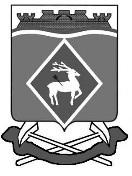 РОСТОВСКАЯ ОБЛАСТЬСОБРАНИЕ ДЕПУТАТОВ БЕЛОКАЛИТВИНСКОГО ГОРОДСКОГО ПОСЕЛЕНИЯОб утверждении местных нормативов градостроительного проектирования Белокалитвинского городского поселения Белокалитвинского района Ростовской областиВ соответствии со статьей 29.4 Градостроительного кодекса Российской Федерации, Федеральным законом от 06 октября 2003 года № 131-ФЗ «Об общих принципах организации местного самоуправления в Российской Федерации», постановлением Администрации Белокалитвинского городского поселения от 27.04.2016 г. № 163 «Об утверждении порядка подготовки, утверждения и внесения изменений в нормативы градостроительного проектирования муниципального образования «Белокалитвинское городское поселение», Собрание депутатов Белокалитвинского городского поселенияРЕШИЛО:1. Утвердить местные нормативы градостроительного проектирования Белокалитвинского городского поселения Белокалитвинского района Ростовской области согласно приложению к настоящему решению.2. Настоящее решение вступает в силу после его официального опубликования.3. Контроль за исполнением настоящего решения оставляю за собой.Председатель Собрания депутатов – глава Белокалитвинского городского поселения                                                                              В.А. РыжкинПриложениек решению Собрания депутатов Белокалитвинского городского поселения от 26 февраля 2018 года № 54«Об утверждении местных нормативов градостроительного проектированияБелокалитвинского городского поселенияБелокалитвинского района Ростовской области» МЕСТНЫЕ НОРМАТИВЫГРАДОСТРОИТЕЛЬНОГО ПРОЕКТИРОВАНИЯБЕЛОКАЛИТВИНСКОГО ГОРОДСКОГО ПОСЕЛЕНИЯБЕЛОКАЛИТВИНСКОГО РАЙОНА РОСТОВСКОЙ ОБЛАСТИг. Белая Калитва2018МЕСТНЫЕ НОРМАТИВЫ ГРАДОСТРОИТЕЛЬНОГО ПРОЕКТИРОВАНИЯБЕЛОКАЛИТВИНСКОГО ГОРОДСКОГО ПОСЕЛЕНИЯ БЕЛОКАЛИТВИНСКОГО РАЙОНА РОСТОВСКОЙ ОБЛАСТИВведениеВ соответствии с положениями статьи 29.2 Градостроительного Кодекса Российской Федерации нормативы градостроительного проектирования содержат:основную часть, в которой определены расчетные показатели;материалы по обоснованию расчетных показателей, содержащихся в основной части;правила и область применения расчетных показателей, содержащихся в основной части.Основная часть нормативов градостроительного проектирования Белокалитвинского городского поселения содержит расчетные показатели минимально допустимого уровня обеспеченности объектами местного значения поселения относящимися к областям, указанным в пункте 1 части 5 статьи 23 Градостроительного Кодекса, объектами благоустройства территории, иными объектами местного значения поселения и расчетные показатели максимально допустимого уровня территориальной доступности таких объектов для населения городского поселения.В состав материалов по обоснованию расчетных показателей, содержащихся в основной части нормативов градостроительного проектирования, включены:результаты анализа природно-климатических, социально-экономических условий развития и территориального устройства городского поселения, влияющих на установление расчетных показателей, в том числе социально-демографического состава;исходные данные, предоставленные администрацией Белокалитвинского городского поселения;перечень нормативных правовых актов и иных документов, использованных при подготовке местных нормативов градостроительного проектирования;В состав правил и области применения расчетных показателей, содержащихся в основной части нормативов градостроительного проектирования включены:правила применения нормативов градостроительного проектирования при разработке документов территориального планирования и документации по планировке территории муниципального образования;область применения нормативов градостроительного проектирования, сведения о видах градостроительной и иной деятельности, осуществляемой с применением нормативов градостроительного проектирования.ЧАСТЬ 1. ОСНОВНАЯ ЧАСТЬ (РАСЧЕТНЫЕ ПОКАЗАТЕЛИ)Статья 1. Расчетные показатели объектов жилищного строительства 1.1. Расчетные показатели объектов местного значения в области жилищного строительства.1.1.1. При формировании жилых территорий выделяются жилые зоны, предназначенные для размещения жилых зданий различных типов: 1) индивидуальной жилой застройки (усадебного и коттеджного типа);2) блокированной жилой застройки;3) малоэтажной многоквартирной жилой застройки (до 4 этажей, включая мансардный);4) среднеэтажной многоквартирной жилой застройки (от 5 до 8 этажей, включая мансардный);5) многоэтажной многоквартирной жилой застройки (9 этажей и более)Для предварительного определения необходимой площади жилых зон допускается принимать укрупненные показатели в расчете на 1000 человек, при средней расчетной жилищной обеспеченности 20 м2/чел: Для предварительного определения общих размеров селитебной территории допускается принимать укрупненные показатели в расчете на 1000 чел.: в городах - при средней этажности жилой застройки до 3 этажей - 10 га для застройки без земельных участков и 20 га - для застройки с участком; от 4 до 8 этажей - 8 га; 9 этажей и выше - 7 га; в сельских поселениях с преимущественно усадебной застройкой до 40 га.1.1.2. При определении площади жилой зоны исключаются не пригодные для застройки территории – овраги, крутые склоны, земельные участки учреждений и предприятий обслуживания межселенного значения (эпизодического обслуживания).К жилым зонам также относятся территории садово-дачной застройки, расположенной в пределах границ населенных пунктов. Развитие социальной, транспортной и инженерной инфраструктур в отношении этих зон необходимо предусматривать в объемах, обеспечивающих на перспективу возможность постоянного проживания.Расчетную плотность населения на территориях, предназначенных для индивидуального и малоэтажного (блокированного) жилищного строительства:Таблица 1.1Предельные размеры земельных участков:Предельные значения коэффициентов застройки и коэффициентов плотности застройки для территории элемента планировочной структуры жилой зоны:Таблица 1.2Предельно допустимые показатели застройки (Кз и Кпз) земельного участка на территории жилой зоны при малоэтажной застройке:Таблица 1.3Нормативный размер земельного участка для размещения жилой застройки на свободной территории рассчитывается в соответствии с формулой по показателям таблицы 1.3. Нормативный размер земельного участка при развитии застроенных территорий рассчитывается в соответствии с формулой по показателям таблицы 1.3.S норм. = S общ. х У зд.,где S норм. - нормативный размер земельного участка, м2;S общ. - общая площадь жилых помещений в проектируемом комплексе;Таблица 1.4.Таблица 1.5.Расчетная плотность населения микрорайона при многоквартирной комплексной застройке и средней жилищной обеспеченности 20 м2 на 1 чел. не должна превышать 450 чел/га.     1.1.3. Расчетная жилищная обеспеченность (м2 общей площади квартиры на 1 чел.):- муниципальное жилье – 18 м2;- общежитие (не менее) – 6 м2.- расчетные показатели жилищной обеспеченности для индивидуальной жилой застройки не нормируются..1.2. Параметры жилой застройки   1.2.1.  Жилые зоны населенных пунктов поселения формируются в соответствии с генеральным планом городского поселения с учетом взаимоувязанного размещения жилых, общественно-деловых зон, отдельных коммунальных и промышленных объектов, не требующих устройства санитарно-защитных зон, улично-дорожной сети, озеленения и других территорий общего пользования для создания жилой среды, отвечающей современным социальным, санитарно-гигиеническим и градостроительным требованиям.1.2.2. Жилые здания с квартирами в первых этажах следует располагать, как правило, с отступом от красных линий не менее 5 метров. По красной линии допускается размещать жилые здания со встроенными в первые этажи или пристроенными помещениями общественного назначения, кроме учреждений образования, а на жилых улицах в условиях реконструкции сложившейся застройки - жилые здания с квартирами в первых этажах. Учитывая климатические условия Ростовской области, летние помещения в квартирах (лоджии и балконы) должны быть остеклены. В жилых зонах допускается размещение отдельно стоящих, встроенных или пристроенных объектов социального и коммунально-бытового назначения, торговли, здравоохранения, объектов дошкольного, начального общего и среднего (полного) общего образования, культовых зданий, стоянок автомобильного транспорта, гаражей, иных объектов, связанных с проживанием граждан и не оказывающих негативного воздействия на окружающую среду. Доля нежилого фонда в общем объеме фонда на участке жилой застройки не должна превышать 20 %.1.2.3. Запрещается размещение жилых помещений в цокольных и подвальных этажах. В цокольном, первом и втором этажах жилого здания допускается размещение встроенных и встроено-пристроенных помещений общественного назначения, за исключением объектов, оказывающих вредное воздействие на человека, указанных  в п. 1.2.5.1.2.4. Размещение встроенно-пристроенных нежилых объектов допускается при условии выполнения норм пожарной безопасности в соответствии с требованиями Федерального закона от 22.07.2008г.№123-ФЗ «Технический регламент о требованиях пожарной безопасности», СП 54.13330.2011 «Здания жилые многоквартирные»,  СП 118.13330.2012 «Общественные здания и сооружения», СП 113.13330.2012 «Стоянки автомобилей» в т числе:- обособленные от жилой территории входы для посетителей;- обособленные подъезды и площадки для парковки автомобилей, обслуживающих встроенный объект;- самостоятельные шахты для вентиляции;-отделение нежилых помещений от жилых противопожарными, звукоизолирующими перекрытиями и перегородками.1.2.5. В жилых зданиях не допускается размещение объектов общественного назначения, оказывающих вредное воздействие на человека. В том числе:- специализированные магазины москательно-химических и других товаров, эксплуатация которых может вести к загрязнению территории и воздуха жилой застройки;- помещения, в том числе магазины с хранением в них сжиженных газов, легковоспламеняющихся и горючих жидкостей, взрывчатых веществ, способных взрываться и гореть при взаимодействии с водой, кислородом воздуха или друг с другом, товаров в аэрозольной упаковке, пиротехнических изделий;-   магазины по продаже синтетических ковровых изделий, автозапчастей, шин и автомобильных масел. (Магазины по продаже синтетических ковровых изделий допускается пристраивать к глухим участкам стен жилых зданий с пределом огнестойкости REI 150);-  специализированные рыбные магазины;-  склады любого назначения, в том числе оптовой (или мелкооптовой) торговли, кроме складских помещений, входящих в состав общественных учреждений, имеющих эвакуационные выходы, изолированные от эвакуационных путей жилой части здания (правило не распространяется на встроенные автостоянки); -  все предприятия, а также магазины с режимом функционирования после 23 ч;-  предприятия бытового обслуживания, в которых применяются легковоспламеняющиеся вещества (кроме парикмахерских и мастерских по ремонту часов общей площадью до 300 м(2)) -  бани и сауны;-  предприятия питания и досуга с числом мест более 50, общей площадью более 250 м(2), все предприятия, функционирующие с музыкальным сопровождением, в том числе дискотеки, танцевальные студии, театры, а также казино; -  прачечные и химчистки (кроме приемных пунктов и прачечных самообслуживания производительностью до 75 кг в смену);-  автоматические телефонные станции общей площадью более 100 м(2);- общественные туалеты, учреждения и магазины ритуальных услуг;-  встроенные и пристроенные трансформаторные подстанции;- производственные помещения (кроме  помещений категорий "В" и "Д" для труда инвалидов и людей старшего возраста, в их числе: пунктов выдачи работы на дом, мастерских для сборочных и декоративных работ, а также мастерских  реставрационных  и народных промыслов);-  зуботехнические лаборатории, клинико-диагностические и бактериологические лаборатории;-  диспансеры всех типов;-  дневные стационары диспансеров и стационары частных клиник - травмопункты, подстанции скорой и неотложной медицинской помощи;-  дерматовенерологические, психиатрические, инфекционные и фтизиатрические кабинеты врачебного приема;- отделения (кабинеты) магнитно-резонансной томографии, рентгеновские кабинеты, а также помещения с лечебной или диагностической аппаратурой и установками, являющимися источниками ионизирующего излучения, превышающего допустимый уровень, установленный санитарно-эпидемиологическими правилами, ветеринарные клиники и кабинеты.1.2.6.  В цокольном и подвальном этажах жилых зданий не допускается размещать помещения для хранения, переработки и использования в различных установках и устройствах легковоспламеняющихся и горючих жидкостей и сжиженных газов, взрывчатых веществ; помещения для пребывания детей; кинотеатры, конференц-залы и другие зальные помещения с числом мест более 50, сауны, а также лечебно-профилактические учреждения. Загрузка помещений общественного назначения со стороны двора жилого дома, где расположены окна жилых комнат квартир и входы в жилую часть дома, в целях защиты жильцов от шума и выхлопных газов не допускается. Загрузку помещений общественного назначения, встроенных в жилые здания, следует выполнять: с торцов жилых зданий, не имеющих окон; из подземных туннелей; со стороны магистралей (улиц) при наличии специальных загрузочных помещений. Допускается не предусматривать указанные загрузочные помещения при площади встроенных общественных помещений до 150 м(2).1.2.7. Расстояния между жилыми зданиями, жилыми и общественными, а также производственными зданиями следует принимать на основе расчетов инсоляции и освещенности, с учетом противопожарных требований и бытовых разрывов, а для усадебной застройки - также с учетом зооветеринарных требований. Расчеты инсоляции производятся в соответствии с нормами инсоляции и освещенности.При этом расстояния (бытовые разрывы) между длинными сторонами секционных жилых зданий высотой 2-3 этажа должны быть не менее 15 м, а высотой 4 этажа - не менее 20 м, между длинными сторонами и торцами этих же зданий с окнами из жилых комнат - не менее 10 м. В условиях реконструкции и в других особых градостроительных условиях указанные расстояния могут быть сокращены при соблюдении норм инсоляции и освещенности и обеспечении непросматриваемости жилых помещений окно в окно.1.2.8. Площадь земельного участка для проектирования жилых зданий на территории жилой застройки должна обеспечивать возможность дворового благоустройства (размещение площадок для игр детей, отдыха взрослого населения, занятия физической культурой, хозяйственных целей, стоянки автомобилей и озеленения). На территории дворов жилых зданий запрещается размещать любые предприятия торговли и общественного питания, включая палатки, киоски, ларьки, мини-рынки, павильоны, летние кафе, производственные объекты, предприятия по мелкому ремонту автомобилей, бытовой техники, обуви, а также автостоянки общественных организаций.- На жилых участках с высокой плотностью застройки рекомендуется применять компенсирующие приемы благоустройства, при которых нормативные показатели территории участка обеспечиваются за счет:- перемещения ряда функций, обычно реализуемых на территории участка жилой застройки (отдых взрослых, спортивные и детские игры, гостевые стоянки), и элементов благоустройства (озеленение и др.) в состав жилой застройки при соблюдении пешеходной доступности;- использования крыш подземных и полуподземных сооружений под размещение спортивных, детских площадок (малые игровые устройства) и озеленение (газон, кустарник с мелкой корневой системой) - при этом расстояние от указанных площадок до въезда-выезда и вентиляционных шахт гаражей должно быть не менее 15 м с подтверждением достаточности расстояния соответствующими расчетами уровней шума и выбросов автотранспорта.1.2.9. В элементах планировочной структуры жилых зон, в не зависимости от типа застройки, необходимо предусматривать размещение площадок общего пользования различного назначения с учетом демографического состава населения. Расчетные показатели площадок общего пользования приведены в таблице 1.6., при этом общая площадь территории, занимаемой площадками для игр детей, отдыха взрослого населения и занятий физкультурой, должна быть не менее 10% общей площади элемента планировочной структуры жилой зоны.Таблица 1.6.Минимально допустимое расстояние от окон жилых и общественных зданий до площадок:- для игр детей дошкольного и младшего школьного возраста - не менее 12 м;- для отдыха взрослого населения - не менее 10 м;- для занятий физической культурой (в зависимости от шумовых характеристик) - 10-40 м; Наибольшие значения принимаются для хоккейных и футбольных площадок, наименьшие - для площадок для настольного тенниса.- для хозяйственных целей - не менее 20 м;- для выгула собак - в соответствии с Приказом Минрегиона РФ от 27 декабря 2011 г. N 613, не менее 25 м, а до участков детских учреждений, школ, детских, спортивных площадок, площадок отдыха - не менее 40 м.Площадки для выгула собак рекомендуется размещать на территориях общего пользования микрорайона и жилого района, свободных от зеленых насаждений, в технических зонах общегородских магистралей 1-го класса, под линиями электропередач с напряжением не более 110 кВт, за пределами санитарной зоны источников водоснабжения первого и второго поясов. Размеры площадок для выгула собак, размещаемые на жилых территориях рекомендуется принимать 400-600 м2, на прочих территориях - до 800 м2, в условиях сложившейся застройки площадь площадок может быть сокращена, исходя из имеющихся территориальных возможностей. Доступность площадок рекомендуется обеспечивать не более 400 м. При реконструкции территорий и в микрорайонах с плотной жилой застройкой - не более 600 м.1.2.10. Площадь озелененной территории элемента планировочной структуры многоквартирной застройки жилой зоны (без учета участков школ и детских дошкольных учреждений) должна составлять не менее 6 м2 на 1 человека, или не менее 25% площади территории квартала (микрорайона). Примечания:1. В площадь отдельных участков озелененной территории включаются площадки для отдыха, для игр детей, пешеходные дорожки, если они занимают не более 30% общей площади участка.2. Площадь озелененных территорий на реконструируемых территориях при соответствующих обоснованиях допускается сокращать.В случае примыкания жилого района к общегородским зеленым массивам возможно сокращение нормы обеспеченности жителей территориями зеленых насаждений жилого района на 25%. 1.2.11. Въезды на территорию микрорайонов (кварталов), а также сквозные проезды в зданиях следует предусматривать на расстоянии не более 300 м один от другого, а в реконструируемых районах при периметральной застройке - не более 180 м. Примыкания проездов к проезжим частям магистральных улиц регулируемого движения, допускаются на расстояниях не менее 50 м от стоп-линии перекрестков. При этом до остановки общественного транспорта должно быть не менее 20 м.Микрорайоны (кварталы) с застройкой 5 этажей и выше обслуживаются двухполосными, а с застройкой до 5 этажей - однополосными проездами.На однополосных проездах следует предусматривать разъездные площадки шириной 6 м и длиной 15 м на расстоянии не более 75 м одна от другой. В пределах фасадов зданий, имеющих входы, проезды устраиваются шириной 7 м. Тупиковые проезды должны быть протяженностью не более 150 м и заканчиваться поворотными площадками, обеспечивающими возможность разворота мусоровозов, уборочных и пожарных машин.Тротуары и велосипедные дорожки следует устраивать приподнятыми на 15 см над уровнем проездов. Пересечения тротуаров и велосипедных дорожек со второстепенными проездами, а на подходах к школам и дошкольным образовательным учреждениям - и с основными проездами следует предусматривать в одном уровне с устройством рампы длиной соответственно 1,5 и 3 м.К отдельно стоящим жилым зданиям высотой не более 9 этажей, а также к объектам, посещаемым инвалидами, допускается устройство проездов, совмещенных с тротуарами, при протяженности их не более 150 м. и общей ширине не менее 4,2 м, а в малоэтажной (2-3 этажа) застройке - при ширине не менее 3,5 м.На территорию садоводческого (дачного) объединения с числом садовых участков до 50 следует предусматривать один въезд, более 50 - не менее двух въездов.1.2.12. Нормативные требования по протяженности пешеходных подходов:- от микрорайона (квартала) до остановочных пунктов общественного транспорта - не более 500 м;- от остановочных пунктов общественного транспорта до торговых центров, универмагов и поликлиник - не более 200 м, до прочих объектов обслуживания - не более 400 м;- пешеходная доступность озелененных территорий общего пользования (сквер, бульвар) - не более 400 м.1.2.13. Жилые дома на территории малоэтажной застройки располагаются с отступом от красных линий. Усадебный, одно- и двухквартирный дома должны отстоять от красной линии улиц не менее чем на 5 м, от красной линии проездов - не менее чем на 3 м. Расстояние от хозяйственных построек и автостоянок закрытого типа до красных линий улиц и проездов должно быть не менее 5 м.В отдельных случаях допускается размещение жилых домов усадебного типа по красной линии улиц в условиях сложившейся застройки.1.2.14. На территории индивидуальной жилой застройки, как правило, следует предусматривать 100%-ю обеспеченность машино-местами для хранения и парковки легковых автомобилей, мотоциклов, мопедов. Размещение других видов транспортных средств возможно по согласованию с органами местного самоуправления.На территории с застройкой жилыми домами с приквартирными участками (одно-, двухквартирными и многоквартирными блокированными) автостоянки следует размещать в пределах отведенного участка.На территории малоэтажной застройки на приусадебных участках запрещается строительство стоянок для грузового транспорта и транспорта для перевозки людей, находящегося в личной собственности, кроме автотранспорта грузоподъемностью менее 1,5 т.1.2.15. Расстояния до границы соседнего земельного участка по санитарно-бытовым условиям и в зависимости от степени огнестойкости должны быть не менее:- от индивидуального, блокированного дома – 3 м;-  в сложившейся застройке, при ширине земельного участка 12 метров и менее, для строительства жилого дома минимальный отступ от границы соседнего участка составляет не менее 1,0 м – для жилого дома этажностью не более 3, при условии, что расстояние до расположенного на соседнем земельном участке жилого дома не менее 6 м для зданий и сооружений I, II и III степеней огнестойкости. -  от постройки для содержания скота и птицы – 4 м;-  от других построек (бани, гаража, летней кухни, сарая и др.) – 1 м;-  от дворовых туалетов, помойных ям, выгребов, септиков – 4 м;-  от стволов высокорослых деревьев – 4 м;-  от стволов среднерослых деревьев – 2 м;-  от кустарника – 1 м.1.2.16. Расстояние между жилым строением (или домом) и границей соседнего участка измеряется от цоколя дома или от стены дома (при отсутствии цоколя), если элементы дома (эркер, крыльцо, навес, свес крыши и др.) выступают не более чем на 50 см от плоскости стены.Если элементы выступают более чем на 50 см, расстояние измеряется от выступающих частей или от проекции их на землю (консольный навес крыши, элементы второго этажа, расположенные на столбах и др.).1.2.17. Минимальные расстояния между зданиями, а также между крайними строениями и группами строений на приквартирных участках приведены в таблице 1.7.Таблица 1.7.1.2.18 Содержание скота и птицы в кварталах застройки многоквартирными жилыми домами малой этажности в сараях, вольерах, гаражах и других помещениях во дворах многоквартирных жилых домов запрещено.Сараи для домашних животных и птицы следует размещать на специально отведенной площадке за пределами селитебной застройки на расстоянии от окон жилых помещений дома: одиночные и двойные – не менее 15 метров, до 8 блоков – не менее 25 метров, свыше 8 до 30 блоков – не менее 50 метров, свыше 30 блоков – 100 метров.Запрещается содержать животных, скот и птицу в местах общего пользования – на кухнях, чердаках, подвалах и балконах многоквартирных жилых домов. В кварталах застройки блокированными жилыми домами с приквартирными земельными участками содержание  крупного рогатого скота, свиней и лошадей на приквартирных участках  запрещено.На приквартирных  земельных  участках допускается  содержание мелкого скота и птицы: козы, овцы – 3 головы, кролики и нутрии – 10 голов, птица -20-30 хвостов.Расстояние от построек для содержания мелкого скота и птицы до жилых домов и кухонь должно быть не менее 15 метров, до границы участка – 4 метра.1.2.19. В кварталах застройки индивидуальными жилыми домами с приусадебными земельными участками, в том числе коттеджного типа содержание крупного рогатого скота, лошадей, свиней и коров допускается только с размером приусадебного участка не менее 0,06 га. Допускается размещать пасеки и улья в границах населенных пунктов на расстоянии не менее 10 м от ближайшего жилого дома и от границы с соседним земельным участком. Пасеки и улья должны быть огорожены плотными живыми изгородями из древесных и кустарниковых культур или сплошным деревянным забором высотой не менее 2 м.Допускается пристройка хозяйственного сарая, автостоянки, бани, теплицы к усадебному дому с соблюдением требований санитарных, зооветеринарных и противопожарных норм.При этом постройки для содержания скота и птицы необходимо пристраивать к домам при изоляции их от жилых комнат не менее чем тремя подсобными помещениями; помещения для скота и птицы должны иметь изолированный наружный вход, расположенный не ближе 7 м от входа в дом.1.2.20. Содержание домашних животных и птицы на садовых и дачных  участках:- на садовом и дачном участке содержание крупного рогатого скота (КРС), свиней, лошадей – запрещено. - разрешается содержать мелкий скот и птицу в количестве не более: козы и овцы – 3 головы, кролики и другие животные – 10 голов, птицы – 20-30 хвостов.- на садовом и дачном участке допускается возведение (устройство) построек и сооружений для мелкого скота и птицы.- расстояние от жилого строения до построек  для содержания мелкого скота и птицы должно быть не менее 12 метров; до границы земельного  участка – 4 метра.1.2.21. Удаление отходов с территорий малоэтажной жилой и индивидуальной застройки следует проводить путем вывозки бытового мусора от площадок с контейнерами для отходов, расстояние от которых до границ участков жилых домов, детских учреждений, озелененных площадок следует устанавливать не менее 50 м, но не более 100 м.Статья 2. Расчетные показатели минимально допустимого уровня обеспеченности объектами социально-культурного обслуживания населения2.1. Объекты в области образования 2.1.1. Расчетные показатели объектов местного значения в области образования настоящими местными нормативами градостроительного проектирования устанавливаются в отношении: дошкольных образовательных учреждений, общеобразовательных учреждений, образовательное учреждение дополнительного образования для детей, вечерних (сменных) образовательных учреждений, специальных (коррекционных) образовательных учреждений для обучающихся, воспитанников с ограниченными возможностями здоровья, общеобразовательной школы-интерната, образовательного учреждения для детей-сирот, оставшихся без попечения родителей, оздоровительного образовательного учреждения санаторного типа, детских, молодежных лагерей, образовательного учреждения среднего профессионального образования. 2.1.2. В соответствии с приложением Ж СП 42.13330.2011 уровень обеспеченности дошкольных образовательных учреждений и общеобразовательных учреждений устанавливается в зависимости от демографической структуры поселения, таким образом, уровень обеспеченности дошкольными образовательными учреждениями вычисляется по формуле: НДОУ = 1000 × (B×O)                                                                                       (1),где HДОУ – норматив обеспеченности дошкольными образовательными учреждениями, место на 1 тыс. человек;B – возрастной коэффициент;O – коэффициент охвата целевой группы потребителей услугой.По данным администрации Белокалитвинского района на период подготовки местных нормативов градостроительного проектирования возрастной коэффициент составляет 0,048. Коэффициент охвата целевой группы потребителей услугой принят на уровне 0,85.НДОУ= 1000×(0,048×0,85)=40 мест на 1000 жителей.В связи с тем, что Методические рекомендации по подготовке местных нормативов градостроительного проектирования муниципальных образований Ростовской области (Приложение к приказу министерства строительства, архитектуры и территориального развития Ростовской области от 24.10.2016 № 158) содержат более высокое значение обеспеченности населения дошкольными образовательными учреждениями, в настоящих местных нормативах принимается рекомендуемое значение минимальной обеспеченности 41 место на 1000 жителей (таблица 3.1 Методические рекомендации по подготовке местных нормативов градостроительного проектирования муниципальных образований Ростовской области).2.1.3. Уровень обеспеченности Общеобразовательными учреждениями вычисляется по формуле: НОУ = 1000 × (B1×O1 + B2×O2)                                                                    (2), где HОУ – норматив обеспеченности общеобразовательными организациями, учащиеся на 1 тыс. человек;B1, В2 –возрастные коэффициенты (7-15 лет, 15-18 лет);O1, О2 – коэффициенты охвата целевой группы потребителей услугой.По данным администрации Белокалитвинского района на период подготовки местных нормативов градостроительного проектирования возрастной коэффициент В1 составил 0,01 и В2 составил 0,04. Коэффициент охвата целевой группы потребителей средним неполным образованием составил 1, средним образованием – 0,75.НОУ =1000×(0,099×1+ 0,026 ×0,75) = 119 мест на 1000 чел. Обоснование расчетных показателей объектов местного значения в области образования представлено в таблице 1.8. Таблица 1.8.Обоснование расчетных показателей в области образования2.1.4. Участки дошкольных образовательных учреждений не должны примыкать непосредственно к магистральным улицам с интенсивным транспортным движением.Дошкольные образовательные учреждения (ДОУ) следует размещать в микрорайонах на обособленных земельных участках, удаленных от магистральных улиц, коммунальных и промышленных предприятий, автостоянок, кроме устраиваемых для кратко-временного хранения транспортных средств родителей, размещаемых на расстоянии 10 - 20 м от ограждения учреждений из расчета 6 - 8 машино-мест площадью 25 кв м на 100 мест в ДОУ. Территория участка должна быть ограждена забором высотой не менее 1,6м и полосой зеленых насаждений.Зона застройки включает основное здание ДОУ, которое размещают в границах участка. Расположение на участке посторонних учреждений, зданий и сооружений, функционально не связанных с ДОУ, не допускается. При проектировании ДОУ их вместимость не должна превышать 350 мест.Здания ДОУ проектируются отдельно стоящими. При затесненной многоэтажной застройке допускается пристройка здания ДОУ к жилым домам при наличии отдельной огороженной территории с самостоятельным входом и выездом (въездом). Здание ДОУ должно быть отгорожено от жилого здания капитальной стеной. Вместимость ДОУ, пристроенных к торцам жилых домов и встроенных в жилые дома, не должна превышать 140 мест. Этажность зданий ДОУ не должна превышать 2 этажей. В условиях плотной застройки по согласованию с органами Федеральной службы Роспотребнадзора допускается проектирование зданий высотой в 3 этажа. Здания общеобразовательных учреждений допускается размещать: на внутриквартальных территориях микрорайона, удаленных от межквартальных проездов с регулярным движением транспорта на расстояние 100 - 170 м; на внутриквартальных проездах с периодическим (нерегулярным) движением автотранспорта только при условии увеличения минимального разрыва от границы участка учреждения до проезда на 15 - 25 м. Не допускается размещать общеобразовательные учреждения на внутриквартальных и межквартальных проездах с регулярным движением транспорта. Допускается размещение общеобразовательных учреждений на расстоянии транспортной доступности: для обучающихся I ступени обучения - 15 мин. (в одну сторону);для обучающихся II и III ступени - не более 50 мин. (в одну сторону).Здание общеобразовательного учреждения следует размещать на самостоятельном земельном участке с отступом от красной линии не менее 25 м.Этажность здания общеобразовательного учреждения не должна превышать 3 этажей. В условиях плотной застройки допускается проектирование учреждений высотой в 4 этажа. Территория участка должна быть ограждена забором высотой 1,5 м и вдоль него зелеными насаждениями. Озеленение участка предусматривается из расчета не менее 50% площади его территории. Деревья должны размещаться на расстоянии не менее 15 м, а кустарники - не менее 5 м от зданий общеобразовательных учреждений. Физкультурно-спортивную зону следует размещать на расстоянии не менее 25 м от здания учреждения, за полосой зеленых насаждений. При наличии ограждения высотой 3 м указанное расстояние может быть сокращено до 15 м. Площадки для занятий отдельными видами физкультурно-спортивных занятий можно размещать на расстоянии не менее 10 м. Зону отдыха, в том числе площадки для подвижных игр и тихого отдыха, следует размещать вблизи сада, зеленых насаждений, в отдалении от спортивной и хозяйственной зон. Площадки для подвижных игр и отдыха следует проектировать вблизи выходов из здания (для максимального использования их во время перемен).  Пути подходов учащихся к общеобразовательным школам с начальными классами не должны пересекать проезжую часть магистральных улиц в одном уровне.2.2. Учреждения здравоохранения2.2.1. Расчетные показатели объектов местного значения в области здравоохранения настоящими местными нормативами градостроительного проектирования устанавливаются в отношении: больницы; амбулаторно-поликлинического учреждения; фельдшерско-акушерского пункта; станция скорой медицинской помощи. Обоснование расчетных показателей объектов местного значения в области образования представлено в таблице 1.9.Таблица 1.9.Обоснование расчетных показателей в области здравоохранения2.3. Объекты в области физической культуры и спорта2.3.1. Расчетные показатели объектов местного значения в области физической культуры и массового спорта настоящими местными нормативами устанавливаются в отношении следующих объектов: спортивный зал, плоскостные сооружения (спортивные площадки), бассейны крытые и открытые общего пользования. Обоснование расчетных показателей объектов местного значения в области физической культуры и массового спорта представлено в таблице 1.10.Таблица 1.10.Обоснование расчетных показателей в области физической культуры и массового спорта2.3.2. Физкультурно-спортивные сооружения сети общего пользования следует, как правило, объединять со спортивными объектами образовательных школ и других учебных заведений, учреждений отдыха и культуры с возможным сокращением территории. Долю физкультурно-спортивных сооружений, размещаемых в жилом районе в городской черте, следует принимать в % общей нормы: территории плоскостных сооружениях – 35, спортивные залы – 50, бассейны – 45.2.4. Объекты в области социально-культурного и коммунально-бытового обслуживания 2.4.1.  Расчетные показатели объектов местного значения в области социально-культурного и коммунально-бытового обслуживания настоящими местными нормативами устанавливаются в отношении следующих объектов:1) Объектов связи: отделения почтовой связи и отделение банка. 2) Объектов торговли и общественного питания: стационарные магазины; не стационарные (торговые павильоны (киоски) общественного питания, продажи печатной продукции); рынки; предприятия общественного питания. 3) Объектов бытового обслуживания: предприятий по оказанию бытовых услуг (ателье, парикмахерская, мастерская сервисного обслуживания); прачечная; химчистка; баня. 4) Объектов культурного обслуживания: библиотек (общедоступные библиотеки, филиалы общедоступных библиотек, детские библиотеки); учреждений культуры клубного типа (дом культуры и досуга, социально-культурный центр, дом (центр) народного творчества); информационно-методических центров, парков культуры и отдыха, выставочных залов, художественных галерей, салонов, кинотеатров, музеев. 5) объектов социального обслуживания: центр (отделение) социальной помощи на дому; дом-интернат для престарелых и инвалидов; центр социального обслуживания населения. Обоснование расчетных показателей объектов местного значения в области социально-культурного и коммунально-бытового обслуживания представлено в таблице 1.11.Таблица 1.11.Обоснование расчетных показателей в области социально-культурного и коммунально-бытового обслуживанияСтатья 3. Расчетные показатели дорожно-транспортной и улично-дорожной сети и ее элементов, системы общественного транспорта3.1. Расчетные показатели в области автомобильных дорог в границах Белокалитвинского городского поселения. 3.1.1 К автомобильным дорогам местного значения относятся: 1) Дорога обычного типа местного значения;2) Мост, путепровод;3) Стоянка транспортных средств (парковка);4) Объекты улично-дорожной сети населенного пункта: - Дорога в населенном пункте;- Улица;- Проезд;- Набережная;- Площадь;- Бульвар;- Тупик;- Съезд;- Аллея;- Велосипедная дорожка;- Пешеходный переход5) Автостанция;6) Автобусный парк;7) Автозаправочная станция;8) Автогазозаправочная станция;9) Станция технического обслуживания;10) Автомойка;11) Автокемпинг, мотель12) Остановка автобуса;К автомобильным дорогам обычного типа местного значения в соответствии с ГОСТ Р 52398-2005 относят автомобильные дороги, не отнесенные к классам «автомагистраль» и «скоростная дорога»: - имеющие единую проезжую часть или с центральной разделительной полосой;- доступ на которые возможен через пересечения и примыкания в разных и одном уровне, расположенные для дорог категорий IB, II, III не чаще, чем через 600 м, для дорог категории IV не чаще, чем через 100 м, категории V- 50 м друг от друга.К автомобильным дорогам в границах городского поселения, но за границами населенных пунктов относятся автомобильные дороги – IV и V категории.Техническая классификация автомобильных дорог Белокалитвинского городского поселенияТаблица 1.12.3.1.2. Технические параметры элементов поперечного профиля проезжей части и земляного полотна автомобильных дорог Белокалитвинского городского поселения принимаются по ГОСТ Р 52399-2005 «Геометрические элементы автомобильных дорог», в соответствии с таблицей 1.13.Таблица 1.13.Параметры элементов поперечного профиля проезжей части и земляного полотна автомобильных дорог Белокалитвинского городского поселенияКлассификация улиц и дорог. Основное назначение улиц и дорогТаблица № 1.14.Параметры улиц и дорог в соответствии с их классификациейТаблица №1.15.Примечание: * - большее значение ширины полосы движения принимать при однополосном проезде.Ширина улиц и дорог в красных линиях, как правило, принимается: магистральных дорог - 50 – 75 м; магистральных улиц - 50 – 80 м; улиц и дорог местного значения - 20 - 25 м, для зон индивидуальной застройки допускается принимать 18 м.При проектировании, реконструкции и капитальном ремонте улиц и дорог следует предусматривать полосы для складирования снега вдоль проезжей части улиц и основных внутриквартальных пешеходных направлений свободные от деревьев и кустарников, а также отделять проезжую часть от тротуаров разделительной полосой. Для магистральных улиц и дорог полосы складирования снега предусматриваются вдоль проезжей части, как правило, шириной 3,0 м. Для улиц в жилой застройке, внутриквартальных проездов и тротуаров повседневного пользования - 1,5 м. Ширину тротуаров на магистральных улицах следует принимать с учетом механизированной снегоочистки, как правило, 4,0 м. В условиях реконструкции существующей застройки допускается организация площадок для складирования снега на участках, прилегающих к красным линиям улиц и дорог, с учетом организации возможности подъезда снегоочистительной техники без ущерба благоустройству. Уклоны на дорожных и тротуарных покрытиях, а также на площадках принимать вдоль водостока не менее 1,5%.Инженерные сети следует выполнять в подземном исполнении, как правило, - в пределах поперечных профилей улиц и дорог - под разделительными полосами и, в виде исключения, - под тротуарами.Конструктивное решение покрытий тротуаров должно выполняться с учетом движения механизированного автотранспорта для уборки снега в зимний период. Покрытие тротуаров выполнять, как правило, с твердым покрытием.Тротуары следует прокладывать вдоль проезжей части улиц и дорог по кратчайшим направлениям, не пересекая их никакими сооружениями, в том числе стоянками автомобилей.При непосредственном примыкании тротуаров (в виде исключения) к стенам зданий, подпорным стенкам и оградам следует увеличить их ширину не менее чем на 0,5м.На магистральных дорогах с преимущественным движением грузовых автомобилей следует увеличивать ширину полосы движения до 4 м, а при доле большегрузных автомобилей в транспортном потоке более 20 % - до 4,5 м.Категории улиц и дорог можно корректировать при условии соответствующего обоснования.Ширину тротуаров улиц и дорог следует принимать: ширину одной полосы движения принимать не менее 1 метр при наличии 1 полосы движения, последующее увеличение ширины тротуаров производить на 0,75 метра; пропускную способность одной полосы движения:для тротуаров вдоль застройки с развитой системой обслуживания и в пересадочных узлах с пересечением пешеходных потоков различных направлений – 500 человек в час;для тротуаров, отдалённых от застройки или вдоль застройки без учреждений обслуживания – 700 человек в час.У объектов массового посещения следует предусматривать уширение тротуаров из расчета требуемой пропускной способности. Уширение тротуаров проводится за счет смещения застройки от красной линии внутрь. Устройство киосков для розничной торговли и других целей на тротуарах запрещается. При отсутствии магазинов в первых этажах зданий минимальное расстояние тротуара до застройки рекомендуется назначать не менее 6 м.Между тротуарами и примыкающими к ним откосами насыпи или выемки, а также подпорными стенками высотой более 1 м, следует предусматривать бермы шириной не менее 0,5 м. При высоте насыпей более 2 м на тротуарах следует предусматривать ограждения. У пешеходных переходов следует предусматривать ограждения для пешеходов на расстоянии не менее 50 м в каждую сторону. Мачты освещения, опоры контактной сети и пр. размещают за пределами тротуаров. В сложных условиях допускается размещать их на тротуарах на расстоянии 0,35-0,5 м от бордюра. В этом случае ширина тротуара увеличивается на 0,5-1,2 м.Велосипедные дорожки следует предусматривать на территории микрорайонов, в парках, лесопарках, в пригородной и зеленой зоне, а также на жилых и магистральных улицах регулируемого движения при интенсивности движения более 50 велосипедов в 1 ч. Ширину велосипедной дорожки следует принимать: для однополосного движения - 1,5 м, для двуполостного - 2,5 м. При этом, наименьшие расстояния безопасности от края велосипедной дорожки до препятствия должно составлять:до проезжей части, опор, деревьев – 0,75;до тротуаров – 0,5;до стоянок автомобилей и остановок общественного транспорта – 1,5.Допускается устраивать велосипедные полосы по краю проезжей части улиц и дорог с выделением их разметкой. Ширина полосы должна быть не менее 1,5 м. Ширина велосипедной полосы, устраиваемой вдоль тротуаров, должна быть не менее 1 м.Расчетную пропускную способность одной полосы велосипедной дорожки следует принимать равной 300 велосипедов в час. Продольные уклоны велосипедных дорожек следует принимать не более 50%, поперечные уклоны - в пределах 15-25%. Велосипедные дорожки на улицах следует предусматривать, как правило, для одностороннего движения велосипедистов.На магистральных улицах и дорогах регулируемого движения в пределах застроенных территорий следует предусматривать пешеходные переходы в одном уровне с интервалом 200 - 300 м. При ширине проезжей части более 15 м устраиваются островки безопасности, равные по ширине центральной разделительной полосе.При отсутствии разделительной полосы островки безопасности шириной не менее 2 м могут устраиваться за счет уменьшения полосы движения до 3,25 м на магистральных улицах и дорогах общегородского значения и до 3 м на магистральных улицах и дорогах районного значения.Пешеходные переходы вне проезжей части улиц следует проектировать:на магистральных улицах с непрерывным движением и на улицах с регулируемым движением при ширине проезжей части улицы более 14 м и величине потока пешеходов, превышающей 1500 чел. в час, - с интервалом 300 - 400 м;на перекрестках улиц с нерегулируемым правоповоротным движением интенсивностью более 300 приведенных автомобилей в час.Допускается размещать пешеходные переходы вне проезжей части улиц независимо от величины пешеходного потока в следующих случаях:в зонах высокой концентрации объектов массового посещения, расположенных по обеим сторонам улицы с интенсивным движением автотранспорта;на транспортных узлах и перегонах улиц, характеризующихся высоким уровнем дорожно-транспортных происшествий с участием пешеходов;на узлах и перегонах, где необходимо повысить пропускную способность магистрали и где светофорное регулирование применяется только для обеспечения пропуска пешеходных потоков через транспортную магистраль;на уличных пешеходных переходах, где ожидание пешеходами разрешающей фазы светофора превышает 5 мин.;в местах, где отмечается неупорядоченное (планировочно не организованное) движение пешеходов в одном уровне с движением транспортного потока, а устройство пешеходного перехода в одном уровне не представляется возможным либо представляет значительную сложность по транспортно-планировочным условиям.При выборе типа пешеходного перехода следует учитывать: характер окружающей застройки, ее историко-культурную, архитектурно-градостроительную значимость, рельеф местности, геологические и гидрогеологические характеристики, степень использования подземного пространства в месте предполагаемого размещения, условия организации и безопасности движения транспорта и пешеходов.Конфигурация и объемно-планировочное решение пешеходных переходов должны учитывать:направления движения основных пешеходных потоков и интенсивность пешеходного движения по направлениям, устанавливаемым на основе натурных обследований;результаты прогноза динамики транспортных и пешеходных потоков, выполняемого на основе данных по предстоящему дорожно-мостовому строительству, по развитию застройки и мероприятиям по комплексному благоустройству прилегающих территорий.Ширину внеуличных переходов следует проектировать с учетом величины ожидаемого пешеходного потока в соответствии с расчетом, но не менее 3 м.В состав подземных пешеходных переходов допускается включать объекты попутного обслуживания: киоски, торговые автоматы, телефоны-автоматы и др.Расстояние от края основной проезжей части магистральных дорог до линии регулирования жилой застройки следует принимать не менее 50 метров, при применении шумозащитных устройств, не менее 25 метров; расстояние от края основной проезжей части улиц или проездов до линии застройки следует принимать не более 25 метров (и не менее 5 м).3.1.3. Радиусы закругления проезжей части улиц и дорог по кромке разделительных полос следует принимать не менее приведенных в нижеследующей таблице №1.16. Радиусы закругления проезжей части улиц и дорогТаблица № 1.16.3.1.4. Подъезд пожарных автомобилей должен быть обеспечен:с двух продольных сторон - к зданиям многоквартирных жилых домов высотой 28 и более метров (9 и более этажей), к иным зданиям для постоянного проживания и временного пребывания людей, зданиям зрелищных и культурно-просветительных учреждений, организаций по обслуживанию населения, общеобразовательных учреждений, лечебных учреждений стационарного типа, научных и проектных организаций, органов управления учреждений высотой 18 и более метров (6 и более этажей);со всех сторон - к односекционным зданиям многоквартирных жилых домов, общеобразовательных учреждений, детских дошкольных образовательных учреждений, лечебных учреждений со стационаром, научных и проектных организаций, органов управления учреждений.К зданиям, сооружениям и строениям производственных объектов по всей их длине должен быть обеспечен подъезд пожарных автомобилей:с одной стороны - при ширине здания, сооружения или строения не более 18 метров;с двух сторон - при ширине здания, сооружения или строения более 18 метров, а также при устройстве замкнутых и полузамкнутых дворов.Допускается предусматривать подъезд пожарных автомобилей только с одной стороны к зданиям, сооружениям и строениям в случаях:меньшей этажности, чем указано выше;двусторонней ориентации квартир или помещений;устройства наружных открытых лестниц, связывающих лоджии и балконы смежных этажей между собой, или лестниц 3 типа при коридорной планировке зданий.Допускается увеличивать расстояние от края проезжей части автомобильной дороги до ближней стены производственных зданий, сооружений и строений до 60 м при условии устройства тупиковых дорог к этим зданиям, сооружениям и строениям с площадками для разворота пожарной техники и устройством на этих площадках пожарных гидрантов. При этом расстояние от производственных зданий, сооружений и строений до площадок для разворота пожарной техники должно быть не менее 5, но не более 15 м, а расстояние между тупиковыми дорогами должно быть не более 100 м.Ширина проездов для пожарной техники должна составлять не менее 6 м. В общую ширину противопожарного проезда, совмещенного с основным подъездом к зданию, сооружению и строению, допускается включать тротуар, примыкающий к проезду.Расстояние от внутреннего края подъезда до стены здания, сооружения и строения должно быть:для зданий высотой не более 28 м - не более 8 м;для зданий высотой более 28 м - не более 16 м.Конструкция дорожной одежды проездов для пожарной техники должна быть рассчитана на нагрузку от пожарных автомобилей. В замкнутых и полузамкнутых дворах необходимо предусматривать проезды для пожарных автомобилей.Сквозные проезды (арки) в зданиях, сооружениях и строениях должны быть шириной не менее 3,5 м, высотой не менее 4,5 м и располагаться не более чем через каждые 300 м, а в реконструируемых районах при застройке по периметру - не более чем через 180 м.Тупиковые проезды должны заканчиваться площадками для разворота пожарной техники размером не менее чем 15x15 м. Максимальная протяженность тупикового проезда не должна превышать 150 м.Сквозные проходы через лестничные клетки в зданиях, сооружениях и строениях следует располагать на расстоянии не более 100 м один от другого. При примыкании зданий, сооружений и строений под углом друг к другу в расчет принимается расстояние по периметру со стороны наружного водопровода с пожарными гидрантами.При использовании кровли стилобата для подъезда пожарной техники конструкции стилобата должны быть рассчитаны на нагрузку от пожарных автомобилей не менее 16 тонн на ось.К рекам и водоемам должна быть предусмотрена возможность подъезда для забора воды пожарной техникой в соответствии с требованиями нормативных документов по пожарной безопасности.Планировочное решение малоэтажной жилой застройки (до 3 этажей включительно) должно обеспечивать подъезд пожарной техники к зданиям, сооружениям и строениям на расстояние не более 50 метров.На территории садоводческого, огороднического и дачного некоммерческого объединения граждан должен обеспечиваться подъезд пожарной техники ко всем садовым участкам, объединенным в группы, и объектам общего пользования. 3.2. Расчетные показатели допустимого уровня обеспеченности для населения объектами в области транспортного обслуживания. 3.2.1. Расчетные показатели минимально допустимого уровня обеспеченности для населения объектами в области транспортного обслуживания в границах городского поселения и расчетных показателей максимально допустимого уровня территориальной доступности таких объектов, в отношении которых устанавливаются такие показатели настоящими местными нормативами градостроительного проектирования, представлены в таблице 1.16. Таблица 1.16.Обоснование расчетных показателей в области транспортного обслуживанияРазмеры земельных участков одноэтажных гаражей и стоянок транспортных средств, следует принимать в соответствии с таблицей 1.17.Таблица 1.17.Обеспеченность специализированными парковочными местами маломобильных групп населения следует принимать в соответствии с таблицей 1.18.Таблица 1.18.Расстояние от стоянок автомобилей и станций технического обслуживания (СТО) до зданийТаблица №1.19.Примечание:* - Определяется по согласованию с органами Государственного санитарно-эпидемиологического надзора.Расстояния следует определять от границ открытых автостоянок и гаражей (открытых автостоянок), гаражей-стоянок до границ участков детских дошкольных учреждений, школ, лечебных учреждений стационарного типа.Расстояния от секционных жилых домов до открытых площадок вместимостью 101 - 300 машин, размещаемых вдоль продольных фасадов, следует принимать не менее 50 м.Для гаражей-стоянок I - II степени огнестойкости, указанных в таблице, расстояния допускается сократить на 25% при отсутствии в гаражах-стоянках открывающихся окон, а также въездов, ориентированных в сторону жилых зданий.Для гаражей вместимостью более 10 машин указанные в таблице расстояния допускается принимать по интерполяции.В границах земельных участков детских дошкольных учреждений, школ, детских домов и интернатов:запрещается размещение надземных автостоянок и гаражей для хранения индивидуального автотранспорта;допускается размещение гаражей и автостоянок исключительно для транспорта, принадлежащего данному учреждению и обеспечивающему учебно-воспитательный процесс.В общественных центрах при проектировании новых и реконструкции существующих объектов общественного и производственного назначений автостоянки для служебного автотранспорта и автомобилей сотрудников следует, как правило, предусматривать в надземных или подземных гаражах и стоянках, встроенных в основной объем здания либо размещенных на прилегающих территориях с радиусом пешеходной доступности не более 150 м.Размещение мест временного хранения личного транспорта (гостевых стоянок) в границах жилых районах должно осуществляться из расчета уровня комфортности жилых домов. Данная зависимость отражена в таблице №1.20.Расчетное количество мест временного хранения в жилых районах исходя из уровня комфортности проживанияТаблица №1.20Расчетную обеспеченность объектов местного значения стоянками автомобилей следует принимать не менее, указанных в таблице 1.21.Таблица 1.21.3.2.2. Въезды в отдельно стоящие, встроенные встроено-пристроенные автостоянки и гаражи - стоянки и выезды из них следует организовывать на местную улично-дорожную сеть жилого района, второстепенные улицы и проезды.Наименьшие расстояния до въездов в гаражи и выездов из них следует принимать:от перекрестков магистральных улиц - 50 м;улиц местного значения - 20 м;от остановочных пунктов общественного пассажирского транспорта - 30 м.Для автостоянок всех типов вместимостью более 50 машино-мест необходимо предусматривать не менее двух въездов (выездов), расположенных рассредоточено. Ограждение территорий автостоянок выполняется по согласованию с органами архитектуры и градостроительства муниципальных округов.Автостоянки (открытые площадки) и гаражи-стоянки вместимостью до 50 машино-мест могут иметь совмещенный въезд-выезд шириной не менее 6 м.Перед гаражами-стоянками вместимостью свыше 50 машино-мест следует предусматривать площадку накопитель перед въездом из расчета 1 машино-место на каждые 100 автомобилей, но не менее чем площадка для паркирования двух пожарных автомашин.Транзитный проезд через придомовую территорию к местам постоянного хранения автотранспорта вместимостью более 50 машино-мест не допускается.3.2.3. Устройство автостоянок для хранения автотранспорта предприятий и общественных объектов допускается только на территории данного предприятия или объекта.С целью определения территорий под места хранения транспорта рекомендуется использовать таблицу №1.22.Рекомендуемые размеры площади под одно машино-место в зависимости от вида объекта хранения транспортаТаблица№ 1.22.3.2.4. Станции технического обслуживания автомобилей в границах населенного пункта необходимо проектировать из расчета один пост на 200 легковых автомобилей, принимая размеры их земельных участков:до 3 постов – 0,5 га;на 10 постов – 1,0 га;на 15 постов – 1,5 га;на 25 постов – 2,0 га;на 40 постов – 3,5 га.Автозаправочные станции в границах населенного пункта следует проектировать из расчета одна топливораздаточная колонка на 1200 легковых автомобилей, принимая размеры их земельных участков:на 5 колонок – 0,2 га;на 7 колонок – 0,3 га;на 9 колонок – 0,35 га;на 11 колонок – 0,4 га.Расстояние от АЗС с подземными резервуарами для хранения жидкого топлива до границ земельных участков детских дошкольных учреждений, общеобразовательных школ, школ-интернатов, лечебных учреждений со стационаром или до стен жилых и других общественных зданий и сооружений следует принимать не менее 50 м. Указанное расстояние следует определять от топливораздаточных колонок и подземных резервуаров.АЗС следует размещать в придорожных полосах на участках дорог с уклоном не более 40%, на кривых в плане радиусом более 1 000 м, на выпуклых кривых в продольном профиле радиусом более 10 000 м, на участках с насыпями высотой не более 2,0 м с учетом противопожарных, санитарных и экологических требований.Станции технического обслуживания целесообразно предусматривать при автозаправочных станциях, а также при необходимости следует размещать пункты питания и торговли.3.2.5. Расстояние до ближайшей остановки общественного пассажирского транспорта от жилых домов, объектов массового посещения и зон массового отдыха населения следует принимать в соответствии с таблицей 1.23.Таблица 1.23.Стаья 4. Расчетные показатели системы инженерно-технического обеспечения населения4.1. Расчетные показатели объектов в области электро-, и газоснабжения поселений, электро-, тепло-, газо- и водоснабжения населения, водоотведения. 4.1.1. В отношении объектов местного значения, относящихся к области электро-, и газоснабжения поселений, электро-, тепло-, газо- и водоснабжения населения, водоотведения, устанавливаются следующие показатели обеспеченности населения Белокалитвинского городского поселения:1) обеспеченность электроснабжением населения Белокалитвинского городского поселения – 100%.2) обеспеченность газоснабжением населения Белокалитвинского городского поселения – 100%.3) обеспеченность теплоснабжением населения (потребителей тепловой энергии) Белокалитвинского городского поселения – 100%.4) обеспеченность водоснабжением населения Белокалитвинского городского поселения  – 100%.5) обеспеченность водоотведением населения Белокалитвинского городского поселения – 100%.4.1.2. В целях определения расчетных показателей потребности в инженерно-техническом обеспечении населения Белокалитвинского городского поселения, необходимо руководствоваться: 1) Для определения расчетных значений показателей установленной мощности для потребителей электрической энергии: - укрупненными показатели электропотребления в соответствии с приложением Н СП 42.13330.2011 «СНиП 2.07.01-89* «Градостроительство. Планировка и застройка городских и сельских поселений»; - приложением к постановлению Региональной службы по тарифам в Ростовской области от 25.03.2014г. №10/1 «О внесении изменений в постановление Региональной службы по тарифам Ростовской области от 05.08.2013 № 28/1 «Об установлении социальной нормы потребления электрической энергии (мощности) в Ростовской области»;- РД 34.20.185-94 «Инструкция по проектированию городских электрических сетей»;- СП 31-110-2003 «Проектирование и монтаж электроустановок жилых и общественных зданий».Размеры земельных участков понизительных подстанцийТаблица 1.24.2) Для определения расчетных значений показателей потребности в тепловой энергии и газе:- СП 131.13330.2012 «Свод правил. Строительная климатология»; - СП 41-104-2000 «Проектирование автономных источников теплоснабжения»; - МДК 4-05.2004 «Методика определения потребности в топливе, электрической энергии и воде при производстве и передаче тепловой энергии и теплоносителей в системах коммунального теплоснабжения»; - СП 42-101-2003 «Общие положения по проектированию и строительству газораспределительных систем из металлических и полиэтиленовых труб». - СП 30.13.330.2012 «Свод правил. Внутренний водопровод и канализация зданий»;- СП 124.13330.2012 "СНиП 41-02-2003 "Тепловые сети".Размеры земельных участков котельныхТаблица 1.25.Размеры земельных участков для размещения газонаполнительных станций (ГНС) (не более)Таблица 1.26.Размеры земельных участков для размещения газонаполнительных пунктов (ГНП) (не более) – 0,6 га.3) Для определения расчетных значений показателей водопотребления:- СП 31.13330.2012 «Свод правил. Водоснабжение. Наружные сети и сооружения»; В том числе для нужд пожаротушения:- СП 5.13130.2009 «Системы противопожарной защиты. Установки пожарной сигнализации и пожаротушения автоматические»;- СП 8.13130.2009 «Системы противопожарной защиты. Источники наружного противопожарного водоснабжения. Требования пожарной безопасности»;- СП 10.13130.2009 «Системы противопожарной защиты. Внутренний противопожарный водопровод. Требования пожарной безопасности»;- СП 31.13330.2012 «СНиП 2.04.02-84*. Водоснабжение. Наружные сети и сооружения»Размеры земельных участков для размещения станций очистки водыТаблица 1.27.4) Для определения расчетных значений показателей водоотведения:- СП 32.13330.2012 "СНиП 2.04.03-85 "Канализация. Наружные сети и сооружения";- показателями суточного объема поверхностного стока в соответствии с пунктом 12.16 СП 42.13330.2011 «СНиП 2.07.01-89* «Градостроительство. Планировка и застройка городских и сельских поселений».Размеры земельных участков для размещения очистных сооруженийТаблица 1.28.4.2. Размещение инженерных сетей и сооруженийПри градостроительном проектировании инженерные сети следует размещать в соответствии с требованиями СНиП 2.07.01-89* и иных действующих нормативных документов.При разработке схем планировочной организации территории проектирование инженерных сетей и размещение объектов капитального строительства должно осуществляться на обновленной топографической основе масштаба 1:500, 1:1000, со сроком давности не более 1-го года.Подземные инженерные сети при градостроительном проектировании следует размещать преимущественно в пределах поперечных профилей улиц и дорог под тротуарами или разделительными полосами в траншеях или тоннелях (проходных коллекторах). В полосе между «красной линией» и линией застройки следует размещать газовые сети низкого и среднего давления и кабельные сети (силовые, связи, сигнализации, диспетчеризации и др.).При ширине проезжей части более 22 м следует предусматривать размещение сетей водопровода и канализации по обеим сторонам улиц.При градостроительном проектировании, в условиях реконструкции проезжих частей улиц и дорог, под которыми расположены подземные инженерные сети, следует предусматривать их вынос под разделительные полосы и тротуары. Допускается сохранение существующих и прокладка новых сетей под проезжей частью при устройстве тоннелей.Прокладку подземных инженерных сетей в тоннелях (проходных коллекторах) при градостроительном проектировании следует предусматривать, как правило, при необходимости одновременного размещения тепловых сетей диаметром 500-1000 мм, водопровода – до 500 мм, кабелей связи и силовых, напряжением до 10 кВ - свыше 10, а также на пересечениях с магистральными улицами и железнодорожными путями.Прокладка газовых трубопроводов и трубопроводов, транспортирующих легковоспламеняющиеся и горючие вещества, совместно с кабельными линиями не допускается.При планировании прокладки подземных кабельных линий:1) расстояние от новых электрических сетей до колодцев, конструкций тепловых камер и каналов следует предусматривать не менее 2 м;2) при пересечении автодорог и других коммуникаций кабельными линиями 0,4/6-10 кВ для их защиты в месте пересечения рекомендуется применять полиэтиленовые трубы;3) прокладка кабельных линий под детскими игровыми площадками не допускается.В зонах реконструкции, в охранных зонах исторической застройки или при недостаточной ширине улиц устройство тоннелей (коллекторов) при градостроительном проектировании допускается при диаметре тепловых сетей от 200 мм.На участках застройки в сложных грунтовых условиях (лессовые, просадочные) при градостроительном проектировании необходимо предусматривать прокладку инженерных сетей, как правило, в тоннелях в соответствии с СП 31.13330.2012.Расстояние по горизонтали (в свету) от ближайших подземных инженерных сетей до зданий и сооружений следует принимать не менее показателей, приведенных в таблице №1.29.Таблица 1.29.* Относится только к расстояниям от силовых кабелей.Примечания*: 1. Допускается предусматривать прокладку подземных инженерных сетей в пределах фундаментов опор и эстакад трубопроводов, контактной сети при условии выполнения мер, исключающих возможность повреждения сетей в случае осадки фундаментов, а также повреждения фундаментов при аварии на этих сетях. При размещении инженерных сетей, подлежащих прокладке с применением строительного водопонижения, расстояние их до зданий и сооружений следует устанавливать с учетом зоны возможного нарушения прочности грунтов оснований.2. Расстояния от тепловых сетей при бесканальной прокладке до зданий и сооружений следует принимать как для водопровода.3. Расстояния от силовых кабелей напряжением 110 — 220 кВ до фундаментов ограждений предприятий, эстакад, опор контактной сети и линий связи следует принимать Расстояния по горизонтали (в свету) от ближайших подземных инженерных сетей до линий существующих подземных инженерных сетей следует принимать по таблице №1.30.Таблица №1.30.Примечания:1. При параллельной прокладке нескольких линий водопровода расстояние между ними следует принимать в зависимости от технических и инженерно-геологических условий в соответствии с СП 31.133302. Расстояния от бытовой канализации до хозяйственно-питьевого водопровода следует принимать м: до водопровода из железобетонных и асбестоцементных труб - 5; до водопровода из чугунных труб диаметром до  -1,5, диметром свыше  - 3; до водопровода из пластмассовых труб - 1,5.Расстояние между сетями канализации и производственного водопровода в зависимости от материала и диаметра труб, а также от номенклатуры и характеристики грунтов должно быть .При пересечении подземных инженерных сетей с пешеходными переходами следует предусматривать прокладку трубопроводов под тоннелями, а кабелей силовых и связи - над тоннелями.При разработке документации по планировке территории границы технических зон (эксплуатационных коридоров) инженерных сооружений и коммуникаций в виде границ земельных участков, на которых расположены линии электропередачи, линии связи (в том числе линейно-кабельные сооружения), трубопроводы, закрепляются красными линиями.Параметры водоотводных сооружений при градостроительном проектировании определяются по расходам частой повторяемости с учетом обеспечения полного отвода расчетного расхода и проверки на расходы редкой повторяемости в соответствии с положениями СП 32.13330.2012.Водоотводные сооружения на участках улично-дорожной сети проектируются в соответствии с требованиями СП 34.13330.2012.Размещение предприятий, зданий и сооружений связи, радиовещания и телевидения, пожарной и охранной сигнализации, диспетчеризации систем инженерного оборудования при градостроительном проектировании следует осуществлять в соответствии с требованиями отраслевых норм, утвержденных в установленном порядке, а также в соответствии с требованиями, установленными СанПиН 2.2.1/2.1.1.1200-03. 4.3. Удаление отходов4.3.1. Расчетные показатели по объектам в области сбора, транспортировке, обработке, утилизации, обезвреживанию, размещению твердых коммунальных отходов представлено в таблице 1.31.Таблица №1.31.4.3.2 В целях обеспечения условий, при которых отходы не оказывают вредного воздействия на состояние окружающей среды и здоровье населения, деятельность по организации системы очистки территории от отходов производства и потребления при градостроительном проектировании должна быть направлена на создание системы вторичного использования (переработки), обезвреживания отходов и только при обосновании невозможности (отсутствие технологий, оборудования и др.) - их захоронение (размещение) в установленных местах.В основе организации деятельности по вторичному использованию отходов и переработки ценных фракций твердых бытовых отходов (далее - ТБО) необходимо предусматривать:1) создание системы раздельного сбора отходов по их видам посредством установки на площадках контейнеров для раздельного сбора ТБО;2) организацию сети стационарных пунктов приема вторсырья от населения;3) проектирование мусоросортировочных цехов на полигонах ТБО или мусороперегрузочных станциях, мусороперерабатывающих предприятий и рециклинговых производств.Выбор метода обезвреживания и переработки ТБО для Белокалитвинского городского поселения  определяется исходя из объема, состава и свойств ТБО, технико-экономической эффективности, рационального использования природных ресурсов и обеспечения экологической безопасности.Санитарная защитная зона предприятий и сооружений по обращению с бытовыми отходами определяется в соответствии с требованиями, установленными СанПиН 2.2.1/2.1.1.1200-03, а также иными нормативными правовыми актами, регулирующими отношения в указанной сфере деятельности.5. РАСЧЕТНЫЕ ПОКАЗАТЕЛИ ОБЕСПЕЧЕНИЯ НАСЕЛЕНИЯ РЕКРЕАЦИОННЫМИ ТЕРРИТОРИЯМИ5.1. Параметры  организации рекреационных территорий.5.1.1. Удельный вес озелененных территорий различного назначения в пределах застройки городского поселения (уровень озелененности территории застройки) должен быть не менее 40%, а в границах территории жилого района - не менее 25%, включая суммарную площадь озелененной территории микрорайона (квартала).Оптимальные параметры общего баланса территории:Таблица №1.32.В структуре озелененных территорий общего пользования крупные парки и лесопарки шириной  и более должны составлять не менее 10%. При размещении парков и лесопарков следует максимально сохранять природные комплексы ландшафта территорий, существующие зеленые насаждения, естественный рельеф, верховые болота, луга и т.п., имеющие средоохранное и средоформирующее значение.5.1.2. В общем балансе территории парков и садов площадь озелененных территорий следует принимать не менее 70%.На территории парка, городского сада разрешается строительство зданий для обслуживания посетителей и эксплуатации парка, высота которых не превышает 8м; высота парковых сооружений - аттракционов не ограничивается. Площадь застройки не должна превышать 5-7% территории парка.Функциональная организация территории парка включает следующие зоны с преобладающим видом использования, % от общей площади парка:зона культурно-просветительских мероприятий - 3-8;зона массовых мероприятий (зрелищ, аттракционов и др.) - 5-17;зона физкультурно-оздоровительных мероприятий - 10-20;зона отдыха детей - 5-10;прогулочная зона - 40-75;хозяйственная зона - 2-5.Расчетное число единовременных посетителей территории парков, лесопарков, лесов, зеленых зон следует принимать по таблице №1.33.Таблица №1.33Примечания. При числе единовременных посетителей 10-50 чел./га необходимо предусматривать дорожно-тропиночную сеть для организации их движения, а на опушках полян почвозащитные посадки, при числе единовременных посетителей 50 чел./га и более мероприятия по преобразованию лесного ландшафта в парковый.При размещении парков на пойменных территориях необходимо соблюдать требования настоящего раздела и СНиП 2.06.15-85 "Инженерная защита территорий от затопления и подтопления".5.1.3. Городской сад представляет собой озелененную территорию с ограниченным набором видов рекреационной деятельности, предназначенную преимущественно для прогулок и повседневного отдыха населения, площадью, как правило, от 3 до .Соотношение элементов территории городского сада следует принимать, % от общей площади сада:территории зеленых насаждений и водоемов – 80-90;аллеи, дорожки, площадки – 8-15;здания и сооружения – 2-5.Бульвар и пешеходные аллеи представляют собой озелененные территории линейной формы, предназначенные для транзитного пешеходного движения, прогулок, повседневного отдыха. Бульвары и пешеходные аллеи следует предусматривать в направлении массовых потоков пешеходного движения.Следует принимать ширину бульваров с одной продольной пешеходной аллеей, размещаемых:по оси улиц - не менее ;с одной стороны улицы между проезжей частью и застройкой – не менее .Минимальное соотношение ширины и длины бульвара следует принимать не менее 1:3.Соотношение элементов территории бульвара следует принимать согласно в зависимости от его ширины.Таблица №1.34.Сквер представляет собой компактную озелененную территорию, предназначенную для повседневного кратковременного отдыха и транзитного пешеходного передвижения населения, размером, как правило, от 0,5 до . На территории сквера запрещается размещение застройки.Дорожную сеть ландшафтно-рекреационных территорий (дороги, аллеи, тропы) следует трассировать по возможности с минимальными уклонами в соответствии с направлениями основных путей движения пешеходов и с учетом определения кратчайших расстояний к остановочным пунктам, игровым и спортивным площадкам. Ширина дорожки должна быть кратной  (ширина полосы движения одного человека).Расстояния от зданий и сооружений до зеленых насаждений следует принимать в соответствии с таблицей №1.35.Таблица №1.35.5.1.4. Зоны отдыха формируются на базе озелененных территорий общего пользования, природных и искусственных водоемов, рек.Зоны массового кратковременного отдыха следует располагать в пределах доступности на общественном транспорте не более 1,5 ч. При выделении территорий для рекреационной деятельности необходимо учитывать допустимые нагрузки на природный комплекс с учетом типа ландшафта, его состояния. Размеры территории зон отдыха следует принимать из расчета не менее 500- на 1 посетителя, в том числе интенсивно используемая ее часть для активных видов отдыха должна составлять не менее  на одного посетителя. Площадь отдельных участков зоны массового кратковременного отдыха следует принимать не менее .Зоны отдыха следует размещать на расстоянии от санаториев, дошкольных санаторно-оздоровительных учреждений, садоводческих товариществ, автомобильных дорог общей сети и железных дорог не менее , а от домов отдыха - не менее .В перечне разрешенных видов строительства в зонах отдыха допускаются объекты, связанные непосредственно с рекреационной деятельностью (пансионаты, кемпинги, базы отдыха, пляжи, спортивные и игровые площадки и др.), а также с обслуживанием зоны отдыха (загородные рестораны, кафе, центры развлечения, пункты проката и др.)5.2. Расчетные показатели организации рекреационных территорий.Расчетные показателей организации рекреационных территорий представлено в таблице 1.36. Таблица 1.36Расчетные показатели в области отдыха и туризмаЧАСТЬ 2. МАТЕРИАЛЫ ПО ОБОСНОВАНИЮ РАСЧЕТНЫХ ПОКАЗАТЕЛЕЙ, СОДЕРЖАЩИХСЯ В ОСНОВНОЙ ЧАСТИ НОРМАТИВОВ ГРАДОСТРОИТЕЛЬНОГО ПРОЕКТИРОВАНИЯСтатья 6. Общие сведения о территории Белокалитвинского городского поселения.Белокалитвинское городское поселение расположено в центральной части Белокалитвинского района и граничит: на севере – с  Нижнепоповским сельским поселением и Каменским районом, на востоке – с  Нижнепоповским сельским поселением,  на юге – с Нижнепоповским и Богураеским сельскими поселениями, на западе – Коксовским сельским поселением и Каменским районом. Статус и границы муниципального образования «Белокалитвинское городское поселение» (далее также - Белокалитвинское городское поселение) определены Областным законом от 14 декабря 2004 года № 218-ЗС «Об установлении границ и наделении соответствующим статусом муниципального образования «Белокалитвинский район» и муниципальных образований в его составе». Административным центром поселения, а также всего Белокалитвинского района  является г. Белая Калитва. В состав Белокалитвинского городского поселения входят следующие населенные пункты:город Белая Калитва; хутор Дядин; хутор Бородинов; хутор Поцелуев.Таблица 2.1.При определении перспектив развития и планировки поселения на территории Белокалитвинского городского поселения необходимо учитывать:- численность населения на расчетный срок;- местоположение поселения в системе расселения области и муниципального района;- роль городского поселения в системе обслуживания населения (районного и местного уровня);- историко-культурное значение городского поселения;- прогноз социально-экономического развития территории;- санитарно-эпидемиологическую и экологическую обстановку на планируемых территориях.Населенные пункты в зависимости от проектной численности населения на прогнозируемый период подразделяются на группы в соответствии с таблицей 2.2.Примечание:Сельский населенный пункт Ростовской области – станица, село, слобода, поселок, хутор.Таблица 2.3.Характеристика плотности населения на территории Белокалитвинского района отражена в таблице 2.4. Таблица 2.4. Плотность населения Белокалитвинского городского поселенияПо состоянию на 01.01.2017 г. в Белокалитвинском городском поселении проживает 41552 человек. Доля лиц пенсионного возраста составляет по району 29,7 %. В дальнейшем, прогнозируется снижение численности населения в трудоспособном возрасте. Расчетный уровень автомобилизации, автомобилей на 1000 жителей – 364.Статья 7. Термины и определения.Основные термины и определения, используемые в настоящих нормативах, соответствуют терминам и определениям, используемым:- в федеральных законах;- в законах Ростовской области;- в национальных стандартах и сводах правил;- в региональных нормативах градостроительного проектирования Ростовской области.Статья 8. Перечень законодательных и нормативных документов, которые использовались при подготовке местных нормативов и которыми необходимо руководствоваться при осуществлении градостроительной деятельности.Конституция Российской Федерации.Градостроительный кодекс Российской Федерации.Земельный кодекс Российской Федерации.Жилищный кодекс Российской Федерации.Водный кодекс Российской Федерации.Лесной кодекс Российской Федерации.Воздушный кодекс Российской Федерации.Федеральный закон от 6 октября 2003 г. "Об общих принципах организации местного самоуправления в Российской Федерации".Федеральный закон от 26.03.2003 г. № 35-ФЗ "Об электроэнергетике".Федеральный закон от 31.03.1999 г. №69-ФЗ "О газоснабжении в Российской Федерации". Федеральный закон от 27.07.2010 г. №190-ФЗ "О теплоснабжении".Федеральный закон от 7.12.2011 г. №416-ФЗ "О водоснабжении и водоотведении".Федеральный закон от 8.11.2007 г. №257-ФЗ "Об автомобильных дорогах и о дорожной деятельности в Российской Федерации и о внесении изменений в отдельные законодательные акты Российской Федерации". Федеральный закон от 29.12.2012 г. №273-ФЗ "Об образовании в Российской Федерации".Федеральный закон от 21.11.2011 г. №323-ФЗ "Об основах охраны здоровья граждан в Российской Федерации".Федеральный закон от 4.12.2007 г. №329-ФЗ "О физической культуре и спорте в Российской Федерации".Федеральный закон от 24.06.1998 г. №89-ФЗ "Об отходах производства и потребления в Российской Федерации".Федеральный закон от 12 февраля 1998 г. "О гражданской обороне".Федеральный закон от 21 декабря 1994 г. N 68-ФЗ "О защите населения и территории от чрезвычайных ситуаций природного и техногенного характера".Федеральный закон от 2.04.2014 г. №44-ФЗ "Об участии граждан в охране общественного порядка".Федеральный закон от 7.02.2011 г. №3-ФЗ "О полиции".Федеральный закон от 12.01.1996 г. №8-ФЗ "О погребении и похоронном деле".Федеральный закон от 09.10.1992г. № 3612-1 "Основы законодательства Российской Федерации о культуре".Федеральный закон от 29.12.1994 г. №78-ФЗ "О библиотечном деле". Федеральный закон от 28 декабря 2013 г. №442-ФЗ "Об основах социального обслуживания граждан в Российской Федерации".Федеральный закон от 7 июля 2003 г. №126-ФЗ "О связи".Федеральный закон от 28 декабря 2009 г. N 381-ФЗ "Об основах государственного регулирования торговой деятельности в Российской Федерации". Федеральный закон от 30.12.2006 г. N 271-ФЗ «О розничных рынках и о внесении изменений в трудовой кодекс Российской Федерации». Федеральный закон от 10 января 2002 г. N 7-ФЗ "Об охране окружающей среды". Федеральный закон от 24 ноября 1996 г N 132-ФЗ "Об основах туристической деятельности в Российской Федерации". Федеральный закон от 21.12.2004 № 172-ФЗ "О переводе земель или земельных участков из одной категории в другую".Федеральный закон от 22.07.2008 № 123-ФЗ "Технический регламент о требованиях пожарной безопасности".Федеральный закон от 30.12.2009 № 384-ФЗ "Технический регламент о безопасности зданий и сооружений".Федеральный закон от 21.11.2011 г. №323-ФЗ «Об основах охраны здоровья в Российской Федерации». Указ Президента Российской Федерации от 02.10.1992 № 1156 "О мерах по формированию доступной для инвалидов среды жизнедеятельности". Постановление Правительства Российской Федерации от 07.12.1996 № 1449 "О мерах по обеспечению беспрепятственного доступа инвалидов к информации и объектам социальной инфраструктуры". Постановление Правительства Российской Федерации от 30.12.2003 № 794 "О единой государственной системе предупреждения и ликвидации чрезвычайных ситуаций". Распоряжение Правительства Российской Федерации от 21.06.2010 № 1047-Р "Об утверждении перечня национальных стандартов и сводов правил (частей таких стандартов и сводов правил), в результате применения которых на обязательной основе обеспечивается соблюдение требований Федерального закона "Технический регламент о безопасности зданий и сооружений".Распоряжение Правительства от 3.07.1996 № 1063-р «Социальные нормы и нормативы»ГОСТ Р 52398-2005 Классификация автомобильных дорог. Основные параметры и требованияГОСТ Р 52399-2005 Геометрические элементы автомобильных дорогСП 89.13330.2012. Свод правил. Котельные установки. Актуализированная редакция СНиП II-35-76. СП 18.13330.2011. Свод правил. Генеральные планы промышленных предприятий. Актуализированная редакция СНиП II-89-80*. СП 19.13330.2011. Свод правил. Генеральные планы сельскохозяйственных предприятий. Актуализированная редакция СНиП II-97-76*. СНиП III-10-75 Благоустройство территорий. СП 30.13330.2012. Свод правил. Внутренний водопровод и канализация зданий. Актуализированная редакция СНиП 2.04.01-85*. СП 31.13330.2012. Свод правил. Водоснабжение. Наружные сети и сооружения. Актуализированная редакция СНиП 2.04.02-84*. СП 32.13330.2012. Свод правил. Канализация. Наружные сети и сооружения. Актуализированная редакция СНиП 2.04.03-85. СП 34.13330.2012. Свод правил. Автомобильные дороги. Актуализированная редакция СНиП 2.05.02-85*. СП 42.13330.2011. Свод правил. Градостроительство. Планировка и застройка городских и сельских поселений. Актуализированная редакция СНиП 2.07.01-89*. СНиП 3.05.06-85 Электротехнические устройства. СНиП 3.05.07-85 Системы автоматизации. СП 78.13330.2012. Свод правил. Автомобильные дороги. Актуализированная редакция СНиП 3.06.03-85. СП 47.13330.2012. Свод правил. Инженерные изыскания для строительства. СП 113.13330.2012. Свод правил. Стоянки автомобилей. Актуализированная редакция СНиП 21-02-99*.СП 131.13330.2012. Свод правил. Строительная климатология. Актуализированная редакция СНиП 23-01-99*. СП 59.13330.2012. Свод правил. Доступность зданий и сооружений для маломобильных групп населения. Актуализированная редакция СНиП 35-01-2001. СП 60.13330.2012. Свод правил. Отопление, вентиляция и кондиционирование воздуха. Актуализированная редакция СНиП 41-01-2003. СП 62.13330.2011. Свод правил. Газораспределительные системы. Актуализированная редакция СНиП 42-01-2002. СП 118.13330.2012. Свод правил. Общественные здания и сооружения. Актуализированная редакция СНиП 31-06-2009. СП 41-104-2000 Проектирование автономных источников теплоснабжения. СП 42-101-2003 Общие положения по проектированию и строительству СН 452-73 Нормы отвода земель для магистральных трубопроводов. СН 455-73 Нормы отвода земель для предприятий рыбного хозяйства. СН 456-73 Нормы отвода земель для магистральных водоводов и канализационных коллекторов. СН 459-74 Нормы отвода земель для нефтяных и газовых скважин. СН 461-74 Нормы отвода земель для линий связи. СН 467-74 Нормы отвода земель для автомобильных дорог. СН 474-75 Нормы отвода земель для мелиоративных каналов. СН 496-77 Временная инструкция по проектированию сооружений для очистки поверхностных сточных вод. ВСН 01-89 Предприятия по обслуживанию автомобилей.ВСН 11-94 Ведомственные строительные нормы по проектированию и бесканальной прокладке внутриквартальных тепловых сетей из труб с индустриальной теплоизоляцией из пенополиуретана в полиэтиленовой оболочке. ПРАВИЛА УСТРОЙСТВА ЭЛЕКТРОУСТАНОВОК ПУЭ Издание седьмое УТВЕРЖДЕНЫ Приказом Минэнерго России от 08.07.2002 № 204СанПиН 2.1.4.1110-02 Зоны санитарной охраны источников водоснабжения и водопроводов питьевого назначения. СанПиН 2.1.5.980-00. 2.1.5. Водоотведение населенных мест, санитарная охрана водных объектов. Гигиенические требования к охране поверхностных вод. Санитарные правила и нормы. СанПиН 2.1.7.1322-03 Гигиенические требования к размещению и обезвреживанию отходов производства и потребления. СанПиН 2.2.1/2.1.1.1200-03 Санитарно-защитные зоны и санитарная классификация предприятий, сооружений и иных объектов. СанПиН 2.2.3.570-96 Гигиенические требования к предприятиям угольной промышленности и организации работ. СанПиН 2.3.6.1079-01 Санитарно-эпидемиологические требования к организациям общественного питания, изготовлению и обороноспособности в них пищевых продуктов и продовольственного сырья. СанПиН 2.4.1201-03 Гигиенические требования к устройству, содержанию, оборудованию и режиму работы специализированных учреждений для несовершеннолетних, нуждающихся в социальной реабилитации. СанПиН 2.4.2.1178-02 Гигиенические требования к условиям обучения в общеобразовательных учреждениях. СанПиН 2.4.3.1186-03 Санитарно-эпидемиологические требования к организации учебно-производственного процесса в общеобразовательных учреждениях начального профессионального образования. СанПиН 42-128-4690-88 Санитарные правила содержания территорий населенных мест. СанПиН 2.4.1.3049-13 Санитарно-эпидемиологические требования к устройству, содержанию и организации режима работы дошкольных образовательных организаций. СанПиН 2.4.2.2821-10 Санитарно-эпидемиологические требования к условиям и организации обучения в общеобразовательных учреждениях. СП 2.1.5.1059-01 Гигиенические требования к охране подземных вод от загрязнения. СП 2.1.7.1038-01 Гигиенические требования к устройству и содержанию полигонов для твердых бытовых отходов. СП 2.2.1.1312-03 Гигиенические требования к проектированию вновь строящихся и реконструируемых промышленных предприятий. СП 2.4.990-00 Гигиенические требования к устройству, содержанию, организации режима работы в детских домах и школах-интернатах для детей-сирот и детей, оставшихся без попечения родителей. Областной закон Ростовской области от 14.01.2008 N 853-ЗС (ред. от 20.10.2015) "О градостроительной деятельности в Ростовской области" (принят ЗС РО 26.12.2007). Областной закон Ростовской области от 02.03.2015 N 334-ЗС "Об объектах культурного наследия (памятниках истории и культуры) в Ростовской области" (принят ЗС РО 19.02.2015). Областной закон Ростовской области от 22.07.2003 N 19-ЗС (ред. от 29.07.2015) "О регулировании земельных отношений в Ростовской области" (принят ЗС РО 09.07.2003).Приказ от 25.05.2006 г. №229 "Об утверждении методических указаний по реализации вопросов местного самоуправления в сфере культуры городских и сельских поселений, муниципальных районов.Постановление Правительства Российской Федерации от 26.06.1995 г. № 609 "Об утверждении положения об основах хозяйственной деятельности и финансировании организаций культуры и искусства".Постановление от 01.09.2016 №619 "Об утверждении нормативов минимальной обеспеченности населения площадью торговых объектов для Ростовской области.Методические рекомендации по подготовке местных нормативов градостроительного проектирования муниципальных образований Ростовской области, приказ министерства строительства архитектура и территориального развития Ростовской области от 24.10.2016 №158. ЧАСТЬ 3. ПРАВИЛА И ОБЛАСТЬ ПРИМЕНЕНИЯРАСЧЕТНЫХ ПОКАЗАТЕЛЕЙСтатья 9. Правила применения расчетных показателей9.1.1. Местные нормативы градостроительного проектирования обязательно учитываются органами местного самоуправления Белокалитвинского городского поселения и иными субъектами градостроительной деятельности при принятии решений в области градостроительной деятельности на территории Белокалитвинского городского поселения. 9.1.2. В случае утверждения региональных нормативов градостроительного проектирования Ростовской области или Белокалитвинского района, содержащих более высокие предельные значения расчетных показателей минимально допустимого уровня обеспеченности и расчетных показателей максимально допустимого уровня территориальной доступности объектов местного значения для населения Белокалитвинского городского поселения, чем содержащиеся в настоящих Нормативах, применяются соответствующие региональные нормативы градостроительного проектирования. 9.1.3. По вопросам, не рассматриваемым в настоящих нормативах, следует руководствоваться законами и нормативно-техническими документами, действующими на территории Российской Федерации в соответствии с требованиями Федерального закона от 27.12.2002 г. № 184-ФЗ «О техническом регулировании». При отмене и/или изменении действующих нормативных документов, в том числе тех, на которые дается ссылка в настоящих местных нормативах, следует руководствоваться нормами, вводимыми взамен отмененных. 9.1.4. Расчетные показатели минимально допустимого уровня обеспеченности и максимально допустимого уровня территориальной доступности объектов местного значения применяются:1) при определении местоположения и параметров объектов местного значения в генеральных планах поселений Белокалитвинского городского поселения;2) при определении градостроительных регламентов в правилах землепользования и застройки поселений Белокалитвинского городского поселения; 3) при определении мест для размещения объектов местного значения и характеристик планируемого развития территории, в том числе плотности и параметров застройки территории и характеристик развития систем социального, транспортного обслуживания и инженерно-технического обеспечения, необходимых для развития территории при подготовке документации по планировке. 9.1.5. При определении местоположения и параметров объектов местного значения необходимо руководствоваться:1) Санитарно-экологическими условиями состояния природной среды: - рациональное использование ландшафта, резервных и нарушенных территорий; - санитарные параметры воздуха, воды и почвы;- условия инсоляции и аэрации;- наличие ценных зеленых насаждений.2) Типологическими характеристиками застройки и инфраструктурной организацией территории: - рациональное использование территории, инженерной, транспортной и социальной инфраструктуры;- структурно-планировочная организация каркаса территории;- обеспеченность населения объектами социальной инфраструктуры, исходя из условий транспортно-пешеходной связности и технических возможностей;3) Особенностями территориально-пространственной организации:- назначение и характер использования территории;- наличие освоенных и конфликтных участков пространства;- учитывать дифференциацию территории по владению, общественному контролю и принадлежности;4) Историко-культурными особенностями:- наличие участков, связанных с историко-культурным наследием;- ценность и привлекательность среды.5) Архитектурно-композиционными особенностями организации территории:- индивидуальные художественные особенности среды;- наличие участков, обладающих потенциалом для развития архитектурного ансамбля.Статья 10. Область применения расчетных показателей10.1.1 Местные нормативы градостроительного проектирования Белокалитвинского городского поселения обязательны к применению в следующих случаях:1) при подготовке генеральных планов поселений Белокалитвинского городского поселения и внесении в них изменений;2) при подготовке правил землепользования и застройки поселений Белокалитвинского городского поселения и внесении в них изменений; 3) при подготовке документации по планировке территории и внесении в нее изменений. 10.1.2. Настоящие местные нормативы градостроительного проектирования устанавливают совокупность расчетных показателей минимально допустимого уровня обеспеченности объектами местного значения и расчетных показателей максимально допустимого уровня территориальной доступности таких объектов для населения населённых пунктов в целях обеспечения благоприятных условий жизнедеятельности человека.10.1.3. Внесение изменений в местные нормативы градостроительного проектирования осуществляется в соответствии федеральным законодательством, законодательствомПредседатель Собрания депутатов – глава Белокалитвинскогопоселения городского							В.А. Рыжкин26 февраля 2018 года№ 54г. Белая КалитваТип домаПлотность населения, чел/га, при среднем размере семьи, чел.Плотность населения, чел/га, при среднем размере семьи, чел.Плотность населения, чел/га, при среднем размере семьи, чел.Плотность населения, чел/га, при среднем размере семьи, чел.Плотность населения, чел/га, при среднем размере семьи, чел.Плотность населения, чел/га, при среднем размере семьи, чел.Плотность населения, чел/га, при среднем размере семьи, чел.Плотность населения, чел/га, при среднем размере семьи, чел.Тип дома2,53,03,54,04,55,05,56,0Индивидуальный с земельными участками, м2:120017212325283233371000202428303235384480025303335384245506003033404144485060Секционный (блокированный) с числом этажей:2-130------3-150------НазначениеРазмеры земельных участков, гаРазмеры земельных участков, гаНазначениеминимальныемаксимальныеМногоквартирная жилая застройка0,1не устанавливаетсяИндивидуальная жилая застройка 0,040,15Для ведения личного подсобного хозяйства 0,061,0Для ведения садоводства и огородничества0,030,12Для ведения  дачного хозяйства0,050,20Типы застройкиКоэффициент плотности застройкиКоэффициент застройкиМногоэтажная многоквартирная жилая застройка 1,20,4Среднеэтажная многоквартирная жилая застройка0,80,4малоэтажная застройка (1-3 этажа) 0,500,25малоэтажная блокированная застройка (1-3 этажа) 0,800,30индивидуальная застройка домами с участком:- 600м2;- 600-1200м2;- 1200 м2.0,40,20Примечание: 1. Коэффициент застройки - отношение площади, занятой под зданиями и сооружениями, к площади участка (квартала); 2. Коэффициент плотности застройки - отношение площади всех этажей зданий и сооружений к площади участка (квартала); 3. При  подсчете коэффициентов  плотности  застройки  площадь  этажей определяется по внешним  размерам здания.  Учитываются  только  надземные этажи,  включая  мансардные. Подземные этажи зданий и сооружений  не учитываются. Подземное сооружение не учитывается, если поверхность земли (надземная территория) над ним используется  под озеленение, организацию площадок, автостоянок и другие виды благоустройства;4. Границами кварталов являются красные линии.Примечание: 1. Коэффициент застройки - отношение площади, занятой под зданиями и сооружениями, к площади участка (квартала); 2. Коэффициент плотности застройки - отношение площади всех этажей зданий и сооружений к площади участка (квартала); 3. При  подсчете коэффициентов  плотности  застройки  площадь  этажей определяется по внешним  размерам здания.  Учитываются  только  надземные этажи,  включая  мансардные. Подземные этажи зданий и сооружений  не учитываются. Подземное сооружение не учитывается, если поверхность земли (надземная территория) над ним используется  под озеленение, организацию площадок, автостоянок и другие виды благоустройства;4. Границами кварталов являются красные линии.Примечание: 1. Коэффициент застройки - отношение площади, занятой под зданиями и сооружениями, к площади участка (квартала); 2. Коэффициент плотности застройки - отношение площади всех этажей зданий и сооружений к площади участка (квартала); 3. При  подсчете коэффициентов  плотности  застройки  площадь  этажей определяется по внешним  размерам здания.  Учитываются  только  надземные этажи,  включая  мансардные. Подземные этажи зданий и сооружений  не учитываются. Подземное сооружение не учитывается, если поверхность земли (надземная территория) над ним используется  под озеленение, организацию площадок, автостоянок и другие виды благоустройства;4. Границами кварталов являются красные линии.Тип застройкиРазмер земельного участка, м2Площадь жилого дома, м2 общей площадиКоэффициент застройки КзКоэффициент плотности застройки Кпза12004800,20,4а10004000,20,4б8004800,30,6б6003600,30,6б5003000,30,6б4002400,30,6б3002400,40,8Примечания: 1. Типы застроек:а - усадебная застройка одноквартирными домами с земельными участками размером 1000-1200 м2 с развитой хозяйственной частью;б - застройка блокированными 2-4-квартирными домами с земельными участками размером от 300 до 800 м2 с минимальной хозяйственной частью.Примечания: 1. Типы застроек:а - усадебная застройка одноквартирными домами с земельными участками размером 1000-1200 м2 с развитой хозяйственной частью;б - застройка блокированными 2-4-квартирными домами с земельными участками размером от 300 до 800 м2 с минимальной хозяйственной частью.Примечания: 1. Типы застроек:а - усадебная застройка одноквартирными домами с земельными участками размером 1000-1200 м2 с развитой хозяйственной частью;б - застройка блокированными 2-4-квартирными домами с земельными участками размером от 300 до 800 м2 с минимальной хозяйственной частью.Примечания: 1. Типы застроек:а - усадебная застройка одноквартирными домами с земельными участками размером 1000-1200 м2 с развитой хозяйственной частью;б - застройка блокированными 2-4-квартирными домами с земельными участками размером от 300 до 800 м2 с минимальной хозяйственной частью.Примечания: 1. Типы застроек:а - усадебная застройка одноквартирными домами с земельными участками размером 1000-1200 м2 с развитой хозяйственной частью;б - застройка блокированными 2-4-квартирными домами с земельными участками размером от 300 до 800 м2 с минимальной хозяйственной частью.Нормативный коэффициент для определения необходимой площади земельного участка, при размещении жилых домов на обособленном земельном участке на свободной территории - У зд. - удельный показатель земельного участка, приходящийся на 1 м2 общей площади жилых помещений, при жилищной обеспеченности.Нормативный коэффициент для определения необходимой площади земельного участка, при размещении жилых домов на обособленном земельном участке на свободной территории - У зд. - удельный показатель земельного участка, приходящийся на 1 м2 общей площади жилых помещений, при жилищной обеспеченности.Жилищная обеспеченность, м2/чел.Удельный показатель площади земельного участка в расчете на 1 м2 площади жилых помещений жилого дома, размещаемого на земельном участке180,92200,83230,72250,66300,55400,41500,33Нормативный коэффициент для определения необходимой площади земельного участка, при размещении жилых домов на обособленном земельном участке на реконструируемой территории   У зд. - удельный показатель земельного участка, приходящийся на 1 м2 общей площади жилых помещений, при жилищной обеспеченности.Нормативный коэффициент для определения необходимой площади земельного участка, при размещении жилых домов на обособленном земельном участке на реконструируемой территории   У зд. - удельный показатель земельного участка, приходящийся на 1 м2 общей площади жилых помещений, при жилищной обеспеченности.Нормативный коэффициент для определения необходимой площади земельного участка, при размещении жилых домов на обособленном земельном участке на реконструируемой территории   У зд. - удельный показатель земельного участка, приходящийся на 1 м2 общей площади жилых помещений, при жилищной обеспеченности.Нормативный коэффициент для определения необходимой площади земельного участка, при размещении жилых домов на обособленном земельном участке на реконструируемой территории   У зд. - удельный показатель земельного участка, приходящийся на 1 м2 общей площади жилых помещений, при жилищной обеспеченности.Нормативный коэффициент для определения необходимой площади земельного участка, при размещении жилых домов на обособленном земельном участке на реконструируемой территории   У зд. - удельный показатель земельного участка, приходящийся на 1 м2 общей площади жилых помещений, при жилищной обеспеченности.Нормативный коэффициент для определения необходимой площади земельного участка, при размещении жилых домов на обособленном земельном участке на реконструируемой территории   У зд. - удельный показатель земельного участка, приходящийся на 1 м2 общей площади жилых помещений, при жилищной обеспеченности.Нормативный коэффициент для определения необходимой площади земельного участка, при размещении жилых домов на обособленном земельном участке на реконструируемой территории   У зд. - удельный показатель земельного участка, приходящийся на 1 м2 общей площади жилых помещений, при жилищной обеспеченности.Нормативный коэффициент для определения необходимой площади земельного участка, при размещении жилых домов на обособленном земельном участке на реконструируемой территории   У зд. - удельный показатель земельного участка, приходящийся на 1 м2 общей площади жилых помещений, при жилищной обеспеченности.Нормативный коэффициент для определения необходимой площади земельного участка, при размещении жилых домов на обособленном земельном участке на реконструируемой территории   У зд. - удельный показатель земельного участка, приходящийся на 1 м2 общей площади жилых помещений, при жилищной обеспеченности.Нормативный коэффициент для определения необходимой площади земельного участка, при размещении жилых домов на обособленном земельном участке на реконструируемой территории   У зд. - удельный показатель земельного участка, приходящийся на 1 м2 общей площади жилых помещений, при жилищной обеспеченности.Нормативный коэффициент для определения необходимой площади земельного участка, при размещении жилых домов на обособленном земельном участке на реконструируемой территории   У зд. - удельный показатель земельного участка, приходящийся на 1 м2 общей площади жилых помещений, при жилищной обеспеченности.Нормативный коэффициент для определения необходимой площади земельного участка, при размещении жилых домов на обособленном земельном участке на реконструируемой территории   У зд. - удельный показатель земельного участка, приходящийся на 1 м2 общей площади жилых помещений, при жилищной обеспеченности.Нормативный коэффициент для определения необходимой площади земельного участка, при размещении жилых домов на обособленном земельном участке на реконструируемой территории   У зд. - удельный показатель земельного участка, приходящийся на 1 м2 общей площади жилых помещений, при жилищной обеспеченности.Нормативный коэффициент для определения необходимой площади земельного участка, при размещении жилых домов на обособленном земельном участке на реконструируемой территории   У зд. - удельный показатель земельного участка, приходящийся на 1 м2 общей площади жилых помещений, при жилищной обеспеченности.ЭтажностьЭтажностьЭтажностьЭтажностьЭтажностьЭтажностьЭтажностьЭтажностьЭтажностьЭтажностьЭтажностьЭтажность24589101214161820жилищная  обеспеченность, м2/чел.Удельный показатель  площади земельного участка в расчете на 1 м2 площади жилых помещений жилого дома, размещаемого на земельном участкеУдельный показатель  площади земельного участка в расчете на 1 м2 площади жилых помещений жилого дома, размещаемого на земельном участкеУдельный показатель  площади земельного участка в расчете на 1 м2 площади жилых помещений жилого дома, размещаемого на земельном участкеУдельный показатель  площади земельного участка в расчете на 1 м2 площади жилых помещений жилого дома, размещаемого на земельном участкеУдельный показатель  площади земельного участка в расчете на 1 м2 площади жилых помещений жилого дома, размещаемого на земельном участкеУдельный показатель  площади земельного участка в расчете на 1 м2 площади жилых помещений жилого дома, размещаемого на земельном участкеУдельный показатель  площади земельного участка в расчете на 1 м2 площади жилых помещений жилого дома, размещаемого на земельном участкеУдельный показатель  площади земельного участка в расчете на 1 м2 площади жилых помещений жилого дома, размещаемого на земельном участкеУдельный показатель  площади земельного участка в расчете на 1 м2 площади жилых помещений жилого дома, размещаемого на земельном участкеУдельный показатель  площади земельного участка в расчете на 1 м2 площади жилых помещений жилого дома, размещаемого на земельном участкеУдельный показатель  площади земельного участка в расчете на 1 м2 площади жилых помещений жилого дома, размещаемого на земельном участкеУдельный показатель  площади земельного участка в расчете на 1 м2 площади жилых помещений жилого дома, размещаемого на земельном участке181,51,090,820,710,650,620,560,510,450,400,36201,350,980,740,640,590,560,510,460,410,360,32251,080,780,590,510,470,450,410,370,320,290,26300,90,650,490,420,390,370,340,30,270,240,22350,770,560,420,370,330,320,290,260,230,210,19400,680,490,370,320,290,280,230,210,200,180,16ПлощадкиУдельные размеры площадок, м2/чел.Минимально допустимое расстояние от окон жилых и общественных зданий до площадок, мРазмеры площадок, м2Размеры площадок, м2Размеры площадок, м2ПлощадкиУдельные размеры площадок, м2/чел.Минимально допустимое расстояние от окон жилых и общественных зданий до площадок, мНазначение минимальный максимальныйДля игр детей дошкольного и младшего школьного возраста 0,5- 0,712дошкольного возраста70150Для игр детей дошкольного и младшего школьного возраста 0,5- 0,712школьного возраста100300Для игр детей дошкольного и младшего школьного возраста 0,5- 0,712комплексных игровых площадок9001600Для отдыха взрослого населения  0,1-0,210площадки отдыха15100Для занятий физической культурой 2,010-40*дошкольного возрастаНе менее 150Для занятий физической культурой 2,510-40*школьного возраста Не мене 250Для хозяйственных целей 0,320не более 5 контейнеровне более 5 контейнеровне более 5 контейнеровДля выгула собакне устанавливается40на территориях жилого назначения400600Для выгула собакне устанавливается40на прочих территориях400800Примечания. 1. Допускается уменьшать, но не более чем на 50 % удельные размеры площадок: - для занятий физкультурой при формировании единого физкультурно-оздоровительного комплекса квартала (микрорайона, группы жилых кварталов) для школьников и населения. 2. *Наибольшие значения принимаются для футбольных площадок, наименьшие - для площадок для настольного тенниса.3. Расстояния от площадок для сушки белья не нормируются, расстояния от площадок для мусоросборников до физкультурных площадок, площадок для игр детей и отдыха взрослых следует принимать не менее 20 м, а от площадок для хозяйственных целей до наиболее удаленного входа в жилое здание – не более 100 мПримечания. 1. Допускается уменьшать, но не более чем на 50 % удельные размеры площадок: - для занятий физкультурой при формировании единого физкультурно-оздоровительного комплекса квартала (микрорайона, группы жилых кварталов) для школьников и населения. 2. *Наибольшие значения принимаются для футбольных площадок, наименьшие - для площадок для настольного тенниса.3. Расстояния от площадок для сушки белья не нормируются, расстояния от площадок для мусоросборников до физкультурных площадок, площадок для игр детей и отдыха взрослых следует принимать не менее 20 м, а от площадок для хозяйственных целей до наиболее удаленного входа в жилое здание – не более 100 мПримечания. 1. Допускается уменьшать, но не более чем на 50 % удельные размеры площадок: - для занятий физкультурой при формировании единого физкультурно-оздоровительного комплекса квартала (микрорайона, группы жилых кварталов) для школьников и населения. 2. *Наибольшие значения принимаются для футбольных площадок, наименьшие - для площадок для настольного тенниса.3. Расстояния от площадок для сушки белья не нормируются, расстояния от площадок для мусоросборников до физкультурных площадок, площадок для игр детей и отдыха взрослых следует принимать не менее 20 м, а от площадок для хозяйственных целей до наиболее удаленного входа в жилое здание – не более 100 мПримечания. 1. Допускается уменьшать, но не более чем на 50 % удельные размеры площадок: - для занятий физкультурой при формировании единого физкультурно-оздоровительного комплекса квартала (микрорайона, группы жилых кварталов) для школьников и населения. 2. *Наибольшие значения принимаются для футбольных площадок, наименьшие - для площадок для настольного тенниса.3. Расстояния от площадок для сушки белья не нормируются, расстояния от площадок для мусоросборников до физкультурных площадок, площадок для игр детей и отдыха взрослых следует принимать не менее 20 м, а от площадок для хозяйственных целей до наиболее удаленного входа в жилое здание – не более 100 мПримечания. 1. Допускается уменьшать, но не более чем на 50 % удельные размеры площадок: - для занятий физкультурой при формировании единого физкультурно-оздоровительного комплекса квартала (микрорайона, группы жилых кварталов) для школьников и населения. 2. *Наибольшие значения принимаются для футбольных площадок, наименьшие - для площадок для настольного тенниса.3. Расстояния от площадок для сушки белья не нормируются, расстояния от площадок для мусоросборников до физкультурных площадок, площадок для игр детей и отдыха взрослых следует принимать не менее 20 м, а от площадок для хозяйственных целей до наиболее удаленного входа в жилое здание – не более 100 мПримечания. 1. Допускается уменьшать, но не более чем на 50 % удельные размеры площадок: - для занятий физкультурой при формировании единого физкультурно-оздоровительного комплекса квартала (микрорайона, группы жилых кварталов) для школьников и населения. 2. *Наибольшие значения принимаются для футбольных площадок, наименьшие - для площадок для настольного тенниса.3. Расстояния от площадок для сушки белья не нормируются, расстояния от площадок для мусоросборников до физкультурных площадок, площадок для игр детей и отдыха взрослых следует принимать не менее 20 м, а от площадок для хозяйственных целей до наиболее удаленного входа в жилое здание – не более 100 м
Нормативный разрыв, мПоголовье (шт.), не болееПоголовье (шт.), не болееПоголовье (шт.), не болееПоголовье (шт.), не болееПоголовье (шт.), не болееПоголовье (шт.), не болееПоголовье (шт.), не более
Нормативный разрыв, мсвиньикоровы, бычкиовцы, козыкролики – маткиптицалошадинутрии, песцы10551010305520881520458830101020306010104015152540751515№ п/пНаименование объекта местного значенияМинимально допустимый уровень обеспеченностиМаксимально допустимый уровень территориальной доступностиРазмер земельного участка1.Дошкольное образовательное учреждение (1)41 место на 1000 жителей- до 100 мест – 40 м2/чел.; - св. 100 – 35 м2/чел; - в комплексе яслей-садов св. 500 мест – 30 м2/чел. Размеры земельных участков могут быть уменьшены на 25%:- в условиях реконструкции (при размещении в стандартных территориях нормирования);- при размещении на рельефе с уклоном более 20%.  2.Общеобразовательное учреждение (2): 119 мест на 1000 жителейПри вместимости общеобразовательной школы, учащихся:св. 40 до 400 50 м2 на 1 учащегосясв. 400 до 500 60 м2 на 1 учащегосясв. 500 до 600 50 м2 - на 1 учащегосясв. 600 до 800 40 м2 - на 1 учащегося св. 800 до 1100 33 м2 - на 1 учащегосясв. 1100 до 1500 21 м2 - на 1 учащегосясв. 1500 до 2000 17 м2 - на 1 учащегосясв. 2000 16 м - на 1 учащегося (3)Размеры земельных участков школ могут быть уменьшены на 20% - в условиях реконструкции (при размещении в стандартных территориях нормирования). Спортивная зона школы может быть объединена с физкультурно-оздоровительным комплексом микрорайона.2.1.I ступень обучения 100% детей (3)2 000 м (3)При вместимости общеобразовательной школы, учащихся:св. 40 до 400 50 м2 на 1 учащегосясв. 400 до 500 60 м2 на 1 учащегосясв. 500 до 600 50 м2 - на 1 учащегосясв. 600 до 800 40 м2 - на 1 учащегося св. 800 до 1100 33 м2 - на 1 учащегосясв. 1100 до 1500 21 м2 - на 1 учащегосясв. 1500 до 2000 17 м2 - на 1 учащегосясв. 2000 16 м - на 1 учащегося (3)Размеры земельных участков школ могут быть уменьшены на 20% - в условиях реконструкции (при размещении в стандартных территориях нормирования). Спортивная зона школы может быть объединена с физкультурно-оздоровительным комплексом микрорайона.2.2.II-III ступень обучения 75% детей (3)4 000 м (3)При вместимости общеобразовательной школы, учащихся:св. 40 до 400 50 м2 на 1 учащегосясв. 400 до 500 60 м2 на 1 учащегосясв. 500 до 600 50 м2 - на 1 учащегосясв. 600 до 800 40 м2 - на 1 учащегося св. 800 до 1100 33 м2 - на 1 учащегосясв. 1100 до 1500 21 м2 - на 1 учащегосясв. 1500 до 2000 17 м2 - на 1 учащегосясв. 2000 16 м - на 1 учащегося (3)Размеры земельных участков школ могут быть уменьшены на 20% - в условиях реконструкции (при размещении в стандартных территориях нормирования). Спортивная зона школы может быть объединена с физкультурно-оздоровительным комплексом микрорайона.3.Вечернее (сменное) образовательное учреждение1 объект на муниципальный район15 000 мПри вместимости общеобразовательной школы, учащихся:св. 40 до 400 50 м2 на 1 учащегосясв. 400 до 500 60 м2 на 1 учащегосясв. 500 до 600 50 м2 - на 1 учащегосясв. 600 до 800 40 м2 - на 1 учащегося св. 800 до 1100 33 м2 - на 1 учащегосясв. 1100 до 1500 21 м2 - на 1 учащегосясв. 1500 до 2000 17 м2 - на 1 учащегосясв. 2000 16 м - на 1 учащегося (3)Размеры земельных участков школ могут быть уменьшены на 20% - в условиях реконструкции (при размещении в стандартных территориях нормирования). Спортивная зона школы может быть объединена с физкультурно-оздоровительным комплексом микрорайона.4.Образовательное учреждение дополнительного образования для детей, в том числе по видам: 15 000 мНе менее 0,5 га4.1.Дом творчества школьников 3,3% общего числа школьников (3)15 000 мНе менее 0,5 га4.2.Станция юных техников 0,9 % общего числа школьников (3)15 000 мНе менее 0,5 га4.3.Станция юных натуралистов 0,4 % общего числа школьников (3)15 000 мНе менее 0,5 га4.4.Станция юных туристов 0,4 % общего числа школьников (3)15 000 мНе менее 0,5 га4.5.Детско-юношеская спортивная школа20% числа детей и подростков в возрасте 6-15 лет (4)15 000 мНе менее 0,5 га4.6.Детская школа искусств или музыкальная, художественная, хореографическая школа12% учащихся 1-8 классов (4)15 000 мНе менее 0,5 гаПримечания. Ссылки на документы:(1) пункт 10.4 СП 42.13330.2011; (2) пункт 10.5 СП 42.13330.2011; (3) Приложение Ж СП 42.13330.2011.(4) Распоряжение Правительства РФ от 3.07.1996 № 1063-р (5) Региональные нормативы градостроительного проектирования РО.Примечания. Ссылки на документы:(1) пункт 10.4 СП 42.13330.2011; (2) пункт 10.5 СП 42.13330.2011; (3) Приложение Ж СП 42.13330.2011.(4) Распоряжение Правительства РФ от 3.07.1996 № 1063-р (5) Региональные нормативы градостроительного проектирования РО.Примечания. Ссылки на документы:(1) пункт 10.4 СП 42.13330.2011; (2) пункт 10.5 СП 42.13330.2011; (3) Приложение Ж СП 42.13330.2011.(4) Распоряжение Правительства РФ от 3.07.1996 № 1063-р (5) Региональные нормативы градостроительного проектирования РО.Примечания. Ссылки на документы:(1) пункт 10.4 СП 42.13330.2011; (2) пункт 10.5 СП 42.13330.2011; (3) Приложение Ж СП 42.13330.2011.(4) Распоряжение Правительства РФ от 3.07.1996 № 1063-р (5) Региональные нормативы градостроительного проектирования РО.Примечания. Ссылки на документы:(1) пункт 10.4 СП 42.13330.2011; (2) пункт 10.5 СП 42.13330.2011; (3) Приложение Ж СП 42.13330.2011.(4) Распоряжение Правительства РФ от 3.07.1996 № 1063-р (5) Региональные нормативы градостроительного проектирования РО.№ п/пНаименование объекта местного значенияМинимально допустимый уровень обеспеченностиМаксимально допустимый уровень территориальной доступностиРазмер земельного участка1.Больница 102 койки на 10 жителей (1)в границах городского поселенияПри мощности стационаров, коек:до 50 150 м2 на 1 койкусв. 50 до 100 150-100 м2 на 1 койкусв. 100 до 200 100-80 м2 на одну койкусв. 200 до 400 80-75 м2 на 1 койкусв. 400 до 800 75-70 м2 на 1 койкусв. 800 до 1000 70-60 м2 на 1 койкусв. 1000 60 м2 на 1 койку1.на 200 коек1 санитарный автомобиль (с носилками) на больницу, дополнительно 1 санитарный автомобиль (с носилками) на больницу, имеющую отделение для грудных детей (1)в границах городского поселенияПри мощности стационаров, коек:до 50 150 м2 на 1 койкусв. 50 до 100 150-100 м2 на 1 койкусв. 100 до 200 100-80 м2 на одну койкусв. 200 до 400 80-75 м2 на 1 койкусв. 400 до 800 75-70 м2 на 1 койкусв. 800 до 1000 70-60 м2 на 1 койкусв. 1000 60 м2 на 1 койку1. на 300 коек1 санитарный автомобиль (с носилками) на больницу, дополнительно 1 санитарный автомобиль (с носилками) на больницу, имеющую отделение для грудных детей (1) в границах городского поселенияПри мощности стационаров, коек:до 50 150 м2 на 1 койкусв. 50 до 100 150-100 м2 на 1 койкусв. 100 до 200 100-80 м2 на одну койкусв. 200 до 400 80-75 м2 на 1 койкусв. 400 до 800 75-70 м2 на 1 койкусв. 800 до 1000 70-60 м2 на 1 койкусв. 1000 60 м2 на 1 койку2.Амбулаторно-поликлиническое учреждение 181,5 посещений на 10 жителей (1)4 000 м (3)На 100 посещений в смену - встроенные; 0,1 га на 100 посещений в смену, но не менее 0,2 га2.Санитарный автомобиль 1 санитарный автомобиль (с носилками) на учреждение4 000 м (3)На 100 посещений в смену - встроенные; 0,1 га на 100 посещений в смену, но не менее 0,2 га3.Фельдшерско-акушерский пункт1 объект на 700 жителей (2)4 000 м (3)0,2 га4.Станция скорой медицинской помощи1 санитарный автомобиль (с носилками) на 10 тыс. жителей) (1)20 минут - время доезда до пациента с момента вызова (4)0,05 га на 1 автомобиль, но не менее 0,1 гаАптека1 объект на 10 тыс. жителей (1)4 000 м (3)I-II1 объект на 10 тыс. жителей (1)4 000 м (3)0,3 га или встроенныеIII-V1 объект на 10 тыс. жителей (1)4 000 м (3)0,25 га или встроенныеVI-VIII1 объект на 10 тыс. жителей (1)4 000 м (3)0,2 га или встроенныеПримечания. Ссылки на документы:(1) Социальные нормы и нормативы, распоряжение Правительства от 3.07.1996 № 1063-р; (2) приложение №15 к приказу Минздравсоцразвития России от 15.05.2012 №543н; (3) 10.4 СП 42.13330.2011; (4) постановление от 15.12.2015 г. № 165 "О Территориальной программе государственных гарантий бесплатного оказания гражданам медицинской помощи в Ростовской области на 2016 год". Примечания. Ссылки на документы:(1) Социальные нормы и нормативы, распоряжение Правительства от 3.07.1996 № 1063-р; (2) приложение №15 к приказу Минздравсоцразвития России от 15.05.2012 №543н; (3) 10.4 СП 42.13330.2011; (4) постановление от 15.12.2015 г. № 165 "О Территориальной программе государственных гарантий бесплатного оказания гражданам медицинской помощи в Ростовской области на 2016 год". Примечания. Ссылки на документы:(1) Социальные нормы и нормативы, распоряжение Правительства от 3.07.1996 № 1063-р; (2) приложение №15 к приказу Минздравсоцразвития России от 15.05.2012 №543н; (3) 10.4 СП 42.13330.2011; (4) постановление от 15.12.2015 г. № 165 "О Территориальной программе государственных гарантий бесплатного оказания гражданам медицинской помощи в Ростовской области на 2016 год". Примечания. Ссылки на документы:(1) Социальные нормы и нормативы, распоряжение Правительства от 3.07.1996 № 1063-р; (2) приложение №15 к приказу Минздравсоцразвития России от 15.05.2012 №543н; (3) 10.4 СП 42.13330.2011; (4) постановление от 15.12.2015 г. № 165 "О Территориальной программе государственных гарантий бесплатного оказания гражданам медицинской помощи в Ростовской области на 2016 год". Примечания. Ссылки на документы:(1) Социальные нормы и нормативы, распоряжение Правительства от 3.07.1996 № 1063-р; (2) приложение №15 к приказу Минздравсоцразвития России от 15.05.2012 №543н; (3) 10.4 СП 42.13330.2011; (4) постановление от 15.12.2015 г. № 165 "О Территориальной программе государственных гарантий бесплатного оказания гражданам медицинской помощи в Ростовской области на 2016 год". № п/пНаименование объекта местного значенияМинимально допустимый уровень обеспеченностиМаксимально допустимый уровень территориальной доступностиРазмер земельного участка1.Спортивный зал3,5 тыс. м2 на 10 тыс. жителей (1)2000 м (2)0,7-0,9 га на 1 тыс. чел. (4)2.Плоскостные сооружения (спортивные площадки) 19494 м2 на 10 тыс. жителей (1)500 м (2)19494 м2 на 10 тыс. жителей (1)3.Бассейны крытые и открытые общего пользования20 м2 зеркала воды на 1 тыс. чел. 4000 м (3)не устанавливаетсяПримечания:(1) Социальные нормы и нормативы, распоряжение Правительства от 3.07.1996 № 1063-р; (2) пункт 10.4. СП 42.13330.2011. (3) пункт 10.3. СП 42.13330.2011. (4) приложение ж СП 42.13330.2011. Примечания:(1) Социальные нормы и нормативы, распоряжение Правительства от 3.07.1996 № 1063-р; (2) пункт 10.4. СП 42.13330.2011. (3) пункт 10.3. СП 42.13330.2011. (4) приложение ж СП 42.13330.2011. Примечания:(1) Социальные нормы и нормативы, распоряжение Правительства от 3.07.1996 № 1063-р; (2) пункт 10.4. СП 42.13330.2011. (3) пункт 10.3. СП 42.13330.2011. (4) приложение ж СП 42.13330.2011. Примечания:(1) Социальные нормы и нормативы, распоряжение Правительства от 3.07.1996 № 1063-р; (2) пункт 10.4. СП 42.13330.2011. (3) пункт 10.3. СП 42.13330.2011. (4) приложение ж СП 42.13330.2011. Примечания:(1) Социальные нормы и нормативы, распоряжение Правительства от 3.07.1996 № 1063-р; (2) пункт 10.4. СП 42.13330.2011. (3) пункт 10.3. СП 42.13330.2011. (4) приложение ж СП 42.13330.2011. № п/пНаименование объекта местного значенияМинимально допустимый уровень обеспеченностиМаксимально допустимый уровень территориальной доступностиРазмер земельного участка1.Отделения почтовой связи Отделения связи поселка, сельского поселения для обслуживаемого населения групп: V-VI (0,5-2 тыс. чел.) 0,3-0,35, III-IV (2-6 тыс. чел) 0,4-0,45 (2) 4 000 м (3)0,5-2 тыс. чел. - 0,3-0,35 га2 – 6 тыс. чел. -0,4-0,45 га2.Объекты общественного питания 40 мест на 1000 жителей2 000 м (5)При числе мест, га на 100 мест:до 50 0,2-0,25св. 50 до 150 0,2-0,15св. 150 0,13.Торговые объекты (стационарные и нестационарные магазины) до 300 м2 Торговые объекты (стационарные и нестационарные магазины) до 300 м2 Торговые объекты (стационарные и нестационарные магазины) до 300 м2 Предприятия торговли, м2 торговой площади:до 250 0,08 га на 100 м2 торговой площадисв. 250 до 650 0,08-0,06 на 100 м2 торговой площади3.стационарные магазины429 м2 на 1000 жителей (4) 2 000 м (5)Предприятия торговли, м2 торговой площади:до 250 0,08 га на 100 м2 торговой площадисв. 250 до 650 0,08-0,06 на 100 м2 торговой площади3.нестационарные магазины8,2 объекта на 10 000 человек (4)2 000 м (5)Предприятия торговли, м2 торговой площади:до 250 0,08 га на 100 м2 торговой площадисв. 250 до 650 0,08-0,06 на 100 м2 торговой площади3.Торговый павильон (киоск) по продаже продукции общественного питания0,9 объекта на 10 000 человек (4)2 000 м (5)Предприятия торговли, м2 торговой площади:до 250 0,08 га на 100 м2 торговой площадисв. 250 до 650 0,08-0,06 на 100 м2 торговой площади3.Торговый павильон (киоск) по продаже печатной продукции1,6 объекта на 10 000 человек (4)2 000 м (5)Предприятия торговли, м2 торговой площади:до 250 0,08 га на 100 м2 торговой площадисв. 250 до 650 0,08-0,06 на 100 м2 торговой площади3.Рынок 24 м2 на 1000 жителей 4 000 м (3)От 7 до 14 м2 на 1 м2 торговой площади рыночного комплекса в зависимости от вместимости:14 м2 - при торговой площади до 600 м27 м2 - св. 3000 м24. Объекты бытового обслуживания 2 рабочих на 1000 жителей (2)4 000 м (3) На 10 рабочих мест для предприятий мощностью, рабочих мест: 0,1-0,2 га        10-500,05-0,08 га     50-1500,03-0,04 га     св. 1500,52-1,2 га4. Отделения банков, (операционная касса)1 операционное место (окно) на 2 тыс. чел. 4 000 м (3) га на объект: 0,2 - при 2 операционных кассах 0,5 - при 7 операционных кассах4. Прачечная, в том числе:60 кг белья в смену на 1 тыс. чел. 4 000 м (3) 4. Прачечные самообслуживания20 кг белья в смену на 1 тыс. чел.4 000 м (3) 4. Фабрики прачечные40 кг белья в смену на 1 тыс. чел.4 000 м (3) 0,5-1,0 га на объект4. Химчистка, в том числе:3,5 кг вещей в смену на 1 тыс. чел.4 000 м (3) 4. Химчистка самообслуживания1,2 кг вещей в смену на 1 тыс. чел.4 000 м (3) 0,1-0,2 га на объект4. Фабрика-химчистка2,3 кг вещей в смену на 1 тыс. чел.4 000 м (3) 0,5-1,0 га на объект4. Баня7 мест на 1 тыс. чел.4 000 м (3) 0,2-0,4 га на объект5Библиотеки, в том числе:Общедоступная библиотека с детским отделением1 объект  на 10 тыс. челв административном центре поселения (1)5Точка доступа к полнотекстовым информационным ресурсам1 объект  в административном центре поселения (1)5Филиал общедоступных библиотек с детским отделением1 объект на 1 тыс. чел.Шаговая доступность 15 - 30 минут/Транспортная доступность 15 - 30 минут (1)6.Дом культуры1 объект  на 25 тыс. человек в административном центре поселения (1)Не устанавливается 6.Филиал сельского дома культуры1 объект  на 1 тыс.человек(1)В границах городского поселенияНе устанавливается 7.Кинозал1 объект  на 3000 человек (1)В границах городского поселенияНе устанавливается 8.АрхивНе устанавливается-Не устанавливается9.Краеведческий музей1 объект  В границах городского поселенияНе устанавливаетсяПримечания. Ссылки на документы:(1) Социальные нормы и нормативы, распоряжение Правительства от 3.07.1996 № 1063-р; (2) Методические рекомендации по подготовке местных нормативов градостроительного проектирования муниципальных образований Ростовской области, приказ министерства строительства архитектура и территориального развития Ростовской области от 24.10.2016 №158; (3) пункт 10.3. СП 42.13330.2011. (4) Приложения 1, 3 к постановлению от 01.09.2016 №619 "Об утверждении нормативов минимальной обеспеченности населения площадью торговых объектов для Ростовской области, а также о признании утратившим силу постановления Правительства Ростовской области от 19.07.2012 №654". (5) пункт 10.4. СП 42.13330.2011. (6) Приложение Ж СП 42.13330.2011. (7) Приказ Министерства труда и социальной защиты РФот 24.2014г. №934нПримечания. Ссылки на документы:(1) Социальные нормы и нормативы, распоряжение Правительства от 3.07.1996 № 1063-р; (2) Методические рекомендации по подготовке местных нормативов градостроительного проектирования муниципальных образований Ростовской области, приказ министерства строительства архитектура и территориального развития Ростовской области от 24.10.2016 №158; (3) пункт 10.3. СП 42.13330.2011. (4) Приложения 1, 3 к постановлению от 01.09.2016 №619 "Об утверждении нормативов минимальной обеспеченности населения площадью торговых объектов для Ростовской области, а также о признании утратившим силу постановления Правительства Ростовской области от 19.07.2012 №654". (5) пункт 10.4. СП 42.13330.2011. (6) Приложение Ж СП 42.13330.2011. (7) Приказ Министерства труда и социальной защиты РФот 24.2014г. №934нПримечания. Ссылки на документы:(1) Социальные нормы и нормативы, распоряжение Правительства от 3.07.1996 № 1063-р; (2) Методические рекомендации по подготовке местных нормативов градостроительного проектирования муниципальных образований Ростовской области, приказ министерства строительства архитектура и территориального развития Ростовской области от 24.10.2016 №158; (3) пункт 10.3. СП 42.13330.2011. (4) Приложения 1, 3 к постановлению от 01.09.2016 №619 "Об утверждении нормативов минимальной обеспеченности населения площадью торговых объектов для Ростовской области, а также о признании утратившим силу постановления Правительства Ростовской области от 19.07.2012 №654". (5) пункт 10.4. СП 42.13330.2011. (6) Приложение Ж СП 42.13330.2011. (7) Приказ Министерства труда и социальной защиты РФот 24.2014г. №934нПримечания. Ссылки на документы:(1) Социальные нормы и нормативы, распоряжение Правительства от 3.07.1996 № 1063-р; (2) Методические рекомендации по подготовке местных нормативов градостроительного проектирования муниципальных образований Ростовской области, приказ министерства строительства архитектура и территориального развития Ростовской области от 24.10.2016 №158; (3) пункт 10.3. СП 42.13330.2011. (4) Приложения 1, 3 к постановлению от 01.09.2016 №619 "Об утверждении нормативов минимальной обеспеченности населения площадью торговых объектов для Ростовской области, а также о признании утратившим силу постановления Правительства Ростовской области от 19.07.2012 №654". (5) пункт 10.4. СП 42.13330.2011. (6) Приложение Ж СП 42.13330.2011. (7) Приказ Министерства труда и социальной защиты РФот 24.2014г. №934нПримечания. Ссылки на документы:(1) Социальные нормы и нормативы, распоряжение Правительства от 3.07.1996 № 1063-р; (2) Методические рекомендации по подготовке местных нормативов градостроительного проектирования муниципальных образований Ростовской области, приказ министерства строительства архитектура и территориального развития Ростовской области от 24.10.2016 №158; (3) пункт 10.3. СП 42.13330.2011. (4) Приложения 1, 3 к постановлению от 01.09.2016 №619 "Об утверждении нормативов минимальной обеспеченности населения площадью торговых объектов для Ростовской области, а также о признании утратившим силу постановления Правительства Ростовской области от 19.07.2012 №654". (5) пункт 10.4. СП 42.13330.2011. (6) Приложение Ж СП 42.13330.2011. (7) Приказ Министерства труда и социальной защиты РФот 24.2014г. №934нКласс автомобильной дорогиКатегория автомобильной дорогиОбщее количество полос движенияШирина полосы движения, мЦентральная разделительная полосаПересечения с автомобильными дорогами, велосипедными и пешеходными дорожкамиПересечения с железными дорогами и трамвайными путямиДоступ на дорогу с примыкания в одном уровнеДорога обычного типа (нескоростная дорога)IV23,0Не требуется Допускаются пересечения в одном уровне Допускаются пересечения в одном уровне ДопускаетсяДорога обычного типа (нескоростная дорога)V14,5 и болееНе требуется Допускаются пересечения в одном уровне Допускаются пересечения в одном уровне ДопускаетсяПараметры элементов дорогАвтомобильные дороги обычного типа (нескоростная дорога) категорияАвтомобильные дороги обычного типа (нескоростная дорога) категорияПараметры элементов дорогIVVОбщее число полос движения, шт.21Ширина полосы движения, м3,04,5Ширина обочины, м2,01,75Ширина краевой полосы у обочины, м 0,5-Ширина укрепленной части обочины, м1,0-№ п/пКатегория дорог и улицОсновное назначение дорог и улиц1Магистральные дорогиМагистральные дороги1.1Регулируемого движенияТранспортная связь между районами города на отдельных направлениях и участках преимущественно грузового движения, осуществляемого вне жилой застройки, выходы на внешние автомобильные дороги, пересечения с улицами и дорогами, как правило, в одном уровне2Магистральные улицыМагистральные улицы2.1общегородского значенияобщегородского значения2.1.1Непрерывного движенияТранспортная связь между жилыми, промышленными районами и общественными центрами в крупнейших, крупных и больших городах, а также с другими магистральными улицами, городскими и внешними автомобильными дорогами. Обеспечение движения транспорта по основным направлениям в разных уровнях2.1.2Регулируемого движенияТранспортная связь между жилыми, промышленными районами и центром города, центрами планировочных районов; выходы на магистральные улицы и дороги и внешние автомобильные дороги. Пересечения с магистральными улицами и дорогами, как правило, в одном уровне2.2районного значениярайонного значения2.2.1Транспортно-пешеходныеТранспортная и пешеходная связи между жилыми районами, а также между жилыми и промышленными районами, общественными центрами, выходы на другие магистральные улицы2.2.2Пешеходно-транспортныеПешеходная и транспортная связи (преимущественно общественный пассажирский транспорт) в пределах планировочного района3Улицы и дороги местного значенияУлицы и дороги местного значения3.1Улицы в жилой застройкеТранспортная (без пропуска грузового и общественного транспорта) и пешеходная связи на территории жилых районов (микрорайонов), выходы на магистральные улицы и дороги регулируемого движения3.2Улицы и дороги в научно-производственных, промышленных и коммунально-складских зонах (районах)Транспортная связь преимущественно легкового и грузового транспорта в пределах зон (районов), выходы на магистральные городские дороги. Пересечения с улицами и дорогами устраиваются в одном уровне3.3Пешеходные улицы и дорогиПешеходная связь с местами приложения труда, учреждениями и предприятиями обслуживания, в том числе в пределах общественных центров, местами отдыха и остановочными пунктами общественного транспорта3.4Парковые дорогиТранспортная связь в пределах территории парков и лесопарков преимущественно для движения легковых автомобилей3.5ПроездыПодъезд транспортных средств к жилым и общественным зданиям, учреждениям, предприятиям и другим объектам городской застройки внутри районов, микрорайонов, кварталов3.6Велосипедные дорожкиПроезд на велосипедах по свободным от других видов транспортного движения трассам к местам отдыха, общественным центрам, а в крупнейших и крупных городах связь в пределах планировочных районов№ п/пКатегория дорог и улицРасчетная скорость движения, км/чШирина в красных линиях, мШирина полосы движения, мЧисло полос движенияНаименьший радиус кривых в плане, мНаибольший продольный уклон, %Ширина пешеходной части тротуара, м1Магистральные дорогиМагистральные дорогиМагистральные дорогиМагистральные дорогиМагистральные дорогиМагистральные дорогиМагистральные дорогиМагистральные дороги1.1Регулируемого движения8040 - 653,752 – 640050-2Магистральные улицыМагистральные улицыМагистральные улицыМагистральные улицыМагистральные улицыМагистральные улицыМагистральные улицыМагистральные улицы2.1общегородского значенияобщегородского значенияобщегородского значенияобщегородского значенияобщегородского значенияобщегородского значенияобщегородского значенияобщегородского значения2.1.1Непрерывного движения10040 - 803,754 - 8500404,52.1.2Регулируемого движения8035 - 703,504 - 8400503,02.2районного значениярайонного значениярайонного значениярайонного значениярайонного значениярайонного значениярайонного значениярайонного значения2.2.1Транспортно-пешеходные7035 - 453,502 - 4250602,252.2.2Пешеходно-транспортные5030 - 404,002 - 4125403,03Улицы и дороги местного значенияУлицы и дороги местного значенияУлицы и дороги местного значенияУлицы и дороги местного значенияУлицы и дороги местного значенияУлицы и дороги местного значенияУлицы и дороги местного значенияУлицы и дороги местного значения3.1Улицы в жилой застройке4015 - 253,002 - 3 <*>90701,53.2Улицы и дороги в
производственной зоне5015 - 254,00290601,53.3Парковые дороги4015 - 253,00275804ПроездыПроездыПроездыПроездыПроездыПроездыПроездыПроезды4.1Основные4010 - 11,53,00250701,04.2Второстепенные307 - 105,50-3,0*1-225800,755Пешеходные улицыПешеходные улицыПешеходные улицыПешеходные улицыПешеходные улицыПешеходные улицыПешеходные улицыПешеходные улицы5.1Основные-1,00по расчету-40по проекту5.2Второстепенные-0,75то же-60по проекту5.3Велосипедные дорожки201,501 - 23040-№ п/пКатегория улицНовое строительство, мУсловия реконструкции, м1Магистральные улицы и дороги15,012,02Улицы местного значения12,06,03Проезды8,05,0№ п/пНаименование объекта местного значенияМинимально допустимый уровень обеспеченностиМаксимально допустимый уровень территориальной доступности1.Стоянка транспортных средств (парковка):Стоянка транспортных средств (парковка):Стоянка транспортных средств (парковка):1.1.Для постоянного хранения-На территории многоквартирной жилой застройки (1)90% от расчетного числа машино-мест800 м (1500 при реконструкции)-На территории многоквартирной жилой застройки (1)90% от расчетного числа машино-мест200 м (для гаражей боксового типа, принадлежащих инвалидам)-На территории индивидуальной жилой застройки (2)100% от расчетного числа машино-местна участках индивидуальной жилой застройки1.2.Для временного хранения (1), в том числе:70% от расчетного числа машино-мест -жилые районы25%100 м до входов в жилые дома, в том числе и для мест личного автотранспорта инвалидов (1, 3) -промышленные и коммунально-складские зоны (районы)25%50 м (для мест личного автотранспорта инвалидов) (3)-общественные и специализированные центры5%50 м (для мест личного автотранспорта инвалидов) (3)-общественные и специализированные центры5%150 м (для вокзалов, учреждений торговли и общественного питания)250 м (для прочих учреждений и предприятий обслуживания населения и административных зданий) 400 м (до входов в парки, на выставки и стадионы) (1)-зоны массового кратковременного отдыха15%1000 м (1)2. Станция технического обслуживания 1пост на 200 легковых автомобилейне устанавливается3. Автозаправочная станция1 колонка на 1200 легковых автомобилейне устанавливаетсяПримечания. Ссылки на документы:(1) пункт 11.19, 11.20, 11.21, 11.26, 11.27. Приложение К СП 42.13330.2011 (2) пункт 11 часть 2.4. Методические рекомендации по подготовке местных нормативов градостроительного проектирования муниципальных образований Ростовской области (3) пункт 4.2.2. СП 59.13330.2012Примечания. Ссылки на документы:(1) пункт 11.19, 11.20, 11.21, 11.26, 11.27. Приложение К СП 42.13330.2011 (2) пункт 11 часть 2.4. Методические рекомендации по подготовке местных нормативов градостроительного проектирования муниципальных образований Ростовской области (3) пункт 4.2.2. СП 59.13330.2012Примечания. Ссылки на документы:(1) пункт 11.19, 11.20, 11.21, 11.26, 11.27. Приложение К СП 42.13330.2011 (2) пункт 11 часть 2.4. Методические рекомендации по подготовке местных нормативов градостроительного проектирования муниципальных образований Ростовской области (3) пункт 4.2.2. СП 59.13330.2012Примечания. Ссылки на документы:(1) пункт 11.19, 11.20, 11.21, 11.26, 11.27. Приложение К СП 42.13330.2011 (2) пункт 11 часть 2.4. Методические рекомендации по подготовке местных нормативов градостроительного проектирования муниципальных образований Ростовской области (3) пункт 4.2.2. СП 59.13330.2012ОбъектыРасчетная единицаВместимость объектаПлощадь участка на объект, гаОдноэтажные гаражи и стоянки легковых автомобилеймашино-место10,003Гаражи грузовых автомобилейАвтомобиль10022003,53004,55006Автобусные парки (гаражи)Автобус1002,32003,53004,55006,5Примечание - Для условий реконструкции размеры земельных участков при соответствующем обосновании допускается уменьшать, но не более чем на 20 %.Примечание - Для условий реконструкции размеры земельных участков при соответствующем обосновании допускается уменьшать, но не более чем на 20 %.Примечание - Для условий реконструкции размеры земельных участков при соответствующем обосновании допускается уменьшать, но не более чем на 20 %.Примечание - Для условий реконструкции размеры земельных участков при соответствующем обосновании допускается уменьшать, но не более чем на 20 %.Место размещенияМинимально допустимый уровень обеспеченностиПримечанияНа открытых стоянках для кратковременного хранения легковых автомобилей около учреждений и предприятий обслуживания 10 % мест от общего количества парковочных местне менее одного места при количестве парковочных мест менее 10 На открытых стоянках для кратковременного хранения легковых автомобилей при специализированных зданиях 10 % мест от общего количества парковочных местне менее одного места при количестве парковочных мест менее 10 На открытых стоянках для кратковременного хранения легковых автомобилей около учреждений, специализирующихся на лечении опорно-двигательного аппарата 20 % мест от общего количества парковочных местне менее одного места при количестве парковочных мест менее 10 Здания, до которых определяется расстояниеРасстояние, м, автостоянки (открытые площадки), автостоянки закрытого и открытого типа, механизированные автостоянки вместимостью, машино-местРасстояние, м, автостоянки (открытые площадки), автостоянки закрытого и открытого типа, механизированные автостоянки вместимостью, машино-местРасстояние, м, автостоянки (открытые площадки), автостоянки закрытого и открытого типа, механизированные автостоянки вместимостью, машино-местРасстояние, м, автостоянки (открытые площадки), автостоянки закрытого и открытого типа, механизированные автостоянки вместимостью, машино-местРасстояние, м, автостоянки (открытые площадки), автостоянки закрытого и открытого типа, механизированные автостоянки вместимостью, машино-местРасстояние от СТО при числе постов, мРасстояние от СТО при числе постов, мЗдания, до которых определяется расстояние0 и менее11 - 5051 -100101 - 300300 - 50010 и менее1-30Стены жилых домов с окнами0525355055Торцы жилых домов без окон0015253555Детские дошкольные учреждения и школы552550500*Лечебные учреждения стационарного типа50***0*Уровень комфортности жилых территорийРасчетное количество мест временного хранения, автомобилей на семьюЖилые территории "бизнес-класса"1,5-2,0Жилые территории "эконом-класса"1,0Социальное жилье (муниципальное)0,8Специализированное жилье0,3-0,5Объекты капитального строительства и территории, расположенные в границах Белокалитвинского района Расчетная единицаЧисло машино-мест на расчетную единицуПляжи и парки в зонах отдыха100 единовременных посетителей15-20Лесопарки и заповедникиТоже7-10Базы кратковременного отдыха »10-15Дома отдыха и санатории, санатории-профилактории, базы отдыха предприятий и туристские базы100 отдыхающих и обслуживающего персонала3-5Гостиницы (туристические)То же5-7Мотели и кемпинги»100% расчетной вместимостиПредприятия общественного питания, торговли и коммунально-бытового обслуживания в зонах отдыха100 мест в залах или единовременных посетителей и персонала7-10Садоводческие товарищества10 участков7-10Учреждения управления, кредитно-финансовые и юридические учреждения, значений:100 работающих5-7Научные и проектные организации, средние специальные учебные заведения»10-15Промышленные предприятия100 работающих в двух смежных сменах7-10Больницы100 коек3-5Поликлиники100 посещений2-3Спортивные здания и сооружения с трибунами вместимостью более 500 зрителей100 мест3-5Кинотеатры, музеи, выставочные залы100 мест или единовременных посетителей10-15Парки культуры и отдыха100 единовременных посетителей5-7Торговые центры, универмаги, магазины с площадью торговых залов более 200 м2100 м2 торговой площади5-7Рынки50 торговых мест20-25Рестораны и кафе общегородского значения100 мест10-15Гостиницы высшего разрядаТоже10-15Прочие гостиницы»6-8Вокзалы всех видов транспорта100 пассажиров дальнего и местного сообщений, прибывающих в час «пик»10-15Тип гаража/стоянкиПлощадь м2, приходящаяся на одно машино-место, исходяПлощадь м2, приходящаяся на одно машино-место, исходяПлощадь м2, приходящаяся на одно машино-место, исходяТип гаража/стоянкиот общей площади зданияот площади застройкиот площади земельного участкаПодземная стоянка индивидуального транспорта 1 этаж3037,5-Подземный гараж боксового типа 2 и более этажей4050-Подземная стоянка 2 и более этажей3543,8-Стоянки встроенные в первые этажи здания2733,8-Гараж индивидуального транспорта182030Наземная стоянка индивидуального транспорта--25Многоуровневые гаражные комплексы 2 и более этажа3240-Многоуровневые парковки 2 и более этажей3037,5-Наземные стоянки грузового транспорта--40Расстояние до ближайшей остановки общественного пассажирскоготранспорта от:Единица измеренияМаксимально допустимый уровень территориальной доступностиЖилых домов м500 (1)Объектов массового посещения м250 (1)Площадки для остановки специализированных средств общественного транспорта, перевозящих только инвалидов (социальное такси) м100 (2)Проходных предприятий в производственных и коммунально-складских зонах м400 (1)Объектов массового отдыха и спортам800 (1)Примечания. Ссылки на документы:(1) пункт 11.15 СП 42.13330.2011 (2) пункт 4.2.2. СП 59.13330.2012Примечания. Ссылки на документы:(1) пункт 11.15 СП 42.13330.2011 (2) пункт 4.2.2. СП 59.13330.2012Примечания. Ссылки на документы:(1) пункт 11.15 СП 42.13330.2011 (2) пункт 4.2.2. СП 59.13330.2012Тип понизительной станцииРазмеры земельных участков (не более), гаКомплектные и распределительные устройства 0,6Пункты перехода воздушных линий в кабельные 0,1Теплопроизводительность котельных,Гкал/ч (МВт)Размеры земельных участков котельных, гаРазмеры земельных участков котельных, гаТеплопроизводительность котельных,Гкал/ч (МВт)работающих на твердом топливеработающих на газомазутном топливедо 50,70,7от 5 до 10 (от 6 до 12)1,01,0свыше 10 до 50 (св. 12 до 58)2,01,5свыше 50 до 100 (св. 58 до 116)3,02,5Производительность, тыс.т/годРазмер земельного участка, га106,0207,0408,0Производительность станции, тыс.м3/суткиРазмер земельного участка не более, гадо 0,81св. 0,8 до 12212 – 32332 – 804Производительность очистных сооружений, тыс.м3/суткиРазмер земельного участка, гаРазмер земельного участка, гаРазмер земельного участка, гаПроизводительность очистных сооружений, тыс.м3/суткиочистных сооруженийочистных сооруженийочистных сооруженийдо 0,70,50,2-св. 0,7 до 1743317 – 40696Инженерные сетиРасстояние, м, по горизонтали (в свету) от подземных сетей доРасстояние, м, по горизонтали (в свету) от подземных сетей доРасстояние, м, по горизонтали (в свету) от подземных сетей доРасстояние, м, по горизонтали (в свету) от подземных сетей доРасстояние, м, по горизонтали (в свету) от подземных сетей доРасстояние, м, по горизонтали (в свету) от подземных сетей доРасстояние, м, по горизонтали (в свету) от подземных сетей доРасстояние, м, по горизонтали (в свету) от подземных сетей доРасстояние, м, по горизонтали (в свету) от подземных сетей доИнженерные сетифундаментов зданий исооруженийфундаментовограждении предприятий, эстакад, опор контактной сети и связи, железных дорогоси крайнего путиоси крайнего путибортового камня улицы, дороги (кромки проезжей части, укрепленной полосы обочины)наружной бровки кювета илиподошвы насыпи дорогифундаментов опор воздушных линий электропередачи напряжениемфундаментов опор воздушных линий электропередачи напряжениемфундаментов опор воздушных линий электропередачи напряжениемИнженерные сетифундаментов зданий исооруженийфундаментовограждении предприятий, эстакад, опор контактной сети и связи, железных дорогжелезных дорог колеи , но не менее глубины траншей до подошвы насыпи и бровки выемкижелезных дорог колеи  и трамваябортового камня улицы, дороги (кромки проезжей части, укрепленной полосы обочины)наружной бровки кювета илиподошвы насыпи дорогидо 1 кВ наружного освещения, контактной сети трамваев и троллейбусовсв. 1 до 35 кВсв. 35 до 110 кВ и вышеВодопровод и напорная канализация5342,821123Самотечная канализация (бытовая и дождевая)31,542,81,51123Дренаж3142,81,51123Сопутствующий дренаж0,40,40,400,4----Тепловые сети:от наружной стенки канала, тоннеля2 (см. прим. 3)1,542,81,51123от оболочки бесканальной прокладки51,542,81,51123Кабели силовые всех напряжений и кабели связи0,60,53,22,81,510,5*5*10*Каналы, коммуникационные тоннели21,542,81,51123*Наружные пневмомусоропроводы213,82,81,51125Инженерные сетиРасстояние, м, по горизонтали (в свету) до линий существующих подземных инженерных сетейРасстояние, м, по горизонтали (в свету) до линий существующих подземных инженерных сетейРасстояние, м, по горизонтали (в свету) до линий существующих подземных инженерных сетейРасстояние, м, по горизонтали (в свету) до линий существующих подземных инженерных сетейРасстояние, м, по горизонтали (в свету) до линий существующих подземных инженерных сетейРасстояние, м, по горизонтали (в свету) до линий существующих подземных инженерных сетейРасстояние, м, по горизонтали (в свету) до линий существующих подземных инженерных сетейРасстояние, м, по горизонтали (в свету) до линий существующих подземных инженерных сетейРасстояние, м, по горизонтали (в свету) до линий существующих подземных инженерных сетейИнженерные сетиводопроводаканализации бытовойдренажа и дождевой канализациикабелей силовых всех напряженийкабелей связитепловых сетейтепловых сетейканалов, тоннелейпневмомусоропроводовИнженерные сетиводопроводаканализации бытовойдренажа и дождевой канализациикабелей силовых всех напряженийкабелей связинаружная стенка канала, тоннеляоболочка бесканальной прокладкиканалов, тоннелейпневмомусоропроводовВодопроводСм. прим. 1См. прим. 21,50,5*0,51,51,51,51Канализация бытоваяСм. прим. 20,40,40,5*0,51111Канализация дождевая1,50,40,40,5*0,51111Кабели силовые всех напряжений0,5*0,5*0,5*0,1-0,5*0,52221,5Кабели связи0,50,50,50,5-1111Тепловые сети:от наружной стенки канала, тоннеля1,51121--21от оболочки бесканальной прокладки1,51121--21Каналы, тоннели1,5112122-1Наружные пневмомусоропроводы1111,51111-№ п/пНаименование объекта местного значенияМинимально допустимый уровень обеспеченностиМаксимально допустимый уровень территориальной доступностиРазмер земельного участка1.Контейнеры, бункеры, специализированные площадки сбора ТКОКонтейнеры, бункеры, специализированные площадки сбора ТКОКонтейнеры, бункеры, специализированные площадки сбора ТКОКонтейнеры, бункеры, специализированные площадки сбора ТКОЖилых зданий Жилых зданий 0,3 м2/чел. (5)не дальше 100 м от входа (3)из расчета по 1 м с каждой стороны от крайних контейнеров, но не менее 4 м2ПляжиПляжи1 контейнер 0,75 м3 на 3500 м2 (3)не ближе 50 м от мест купания (3)из расчета по 1 м с каждой стороны от крайних контейнеров, но не менее 4 м2РынкиРынки1 контейнер 0,75 м3 на 1500 м2 (3)не ближе 30 м от торговых местиз расчета по 1 м с каждой стороны от крайних контейнеров, но не менее 4 м2РынкиРынки1 урна на каждые 50 м2 площади рынкане более 10 м одна от другой вдоль линии торговых прилавковиз расчета по 1 м с каждой стороны от крайних контейнеров, но не менее 4 м2ПаркиПаркиКол-во контейнеров определяется на основании средней нормы накопления отходов за 3 дняне ближе 50 м от мест массового скопления отдыхающих (3)из расчета по 1 м с каждой стороны от крайних контейнеров, но не менее 4 м2ПаркиПарки1 урна на 800 м2 площади парка (3)не более 40 м одна от другой (на главных аллеях), но не менее 1 шт. у каждого торгового объекта (ларька, киоска)из расчета по 1 м с каждой стороны от крайних контейнеров, но не менее 4 м2Лечебно-профилактические учрежденияЛечебно-профилактические учрежденияКол-во контейнеров определяется на основании средней нормы накопления не ближе 50 м от лечебных корпусов и пищеблоков (3)не менее 40 м2 (3)Лечебно-профилактические учрежденияЛечебно-профилактические учреждения1 урна на 700 м2 дворовой территории (3)не более 10 м одна от другой (на главных аллеях)2.Приемные пункты сбора вторичного сырья1 объект на 20 тыс. чел. (2)в границах муниципального района 0,01 га на объект (2)3.Мусороперегрузочная станция (МПС)1 объект на муниципальный районВ границах муниципального района0,04 га на 1000 т отходов (1)Примечания. Ссылки на документы:(1) пункт 12.18. СП 42.13330.2011. (2) приложение Ж СП 42.13330.2011. (3) СанПиН 42-128-4690-88. (4) приложение М СП 42.13330.2011. (5) Приказ от 27.12.2011 г. N 613 «Об утверждении методических рекомендаций по разработке норм по благоустройству территории муниципальных образований»Примечания. Ссылки на документы:(1) пункт 12.18. СП 42.13330.2011. (2) приложение Ж СП 42.13330.2011. (3) СанПиН 42-128-4690-88. (4) приложение М СП 42.13330.2011. (5) Приказ от 27.12.2011 г. N 613 «Об утверждении методических рекомендаций по разработке норм по благоустройству территории муниципальных образований»Примечания. Ссылки на документы:(1) пункт 12.18. СП 42.13330.2011. (2) приложение Ж СП 42.13330.2011. (3) СанПиН 42-128-4690-88. (4) приложение М СП 42.13330.2011. (5) Приказ от 27.12.2011 г. N 613 «Об утверждении методических рекомендаций по разработке норм по благоустройству территории муниципальных образований»Примечания. Ссылки на документы:(1) пункт 12.18. СП 42.13330.2011. (2) приложение Ж СП 42.13330.2011. (3) СанПиН 42-128-4690-88. (4) приложение М СП 42.13330.2011. (5) Приказ от 27.12.2011 г. N 613 «Об утверждении методических рекомендаций по разработке норм по благоустройству территории муниципальных образований»Примечания. Ссылки на документы:(1) пункт 12.18. СП 42.13330.2011. (2) приложение Ж СП 42.13330.2011. (3) СанПиН 42-128-4690-88. (4) приложение М СП 42.13330.2011. (5) Приказ от 27.12.2011 г. N 613 «Об утверждении методических рекомендаций по разработке норм по благоустройству территории муниципальных образований»На открытых  пространствах:На открытых  пространствах:зеленые насаждения65-75%аллеи и дороги10-15%площадки8-12%сооружения5-7%В зоне природных ландшафтов:В зоне природных ландшафтов:зеленые насаждения93-97%дорожная сеть2-5%обслуживающие сооружения и хозяйственные постройки2%для городских парков 100для парков зон отдыха 70для лесопарков 10для лесов 1 - 3Ширина бульвара, м Элементы территории (% от общей площади)   Элементы территории (% от общей площади)   Элементы территории (% от общей площади)   Ширина бульвара, м территории зеленых насаждений и водоемов аллеи, дорожки, площадки   сооружения и застройка18 - 2570 - 7530 - 25-25 - 5075 - 8023 - 172 - 3Более 5065 - 7030 - 25не более 5Здание, сооружение Расстояние, м, от здания, сооружения, объекта до осиРасстояние, м, от здания, сооружения, объекта до осиЗдание, сооружение ствола деревакустарника Наружная стена здания и сооружения 5,01,5Край тротуара и садовой дорожки 0,70,5Край проезжей части улиц, кромка укрепленной полосы обочины дороги или бровка канавы 2,01,0Мачта и опора осветительной сети, мостовая опора и эстакада 4,0-Подошва откоса, террасы и др. 1,00,5Подошва или внутренняя грань подпорной стенки3,01,0Подземные сети:                       
газопровод, канализация               
тепловая сеть (стенка канала, тоннеля или оболочка при бесканальной прокладке) 
водопровод, дренаж   
силовой кабель и кабель связи  
1,5
2,0

2,0
2,0
-
1,0

-
0,7№ п/пНаименование объекта местного значенияМинимально допустимый уровень обеспеченностиМаксимально допустимый уровень территориальной доступностиРазмер земельного участка1.Зоны рекреационного назначенияЗоны рекреационного назначенияЗоны рекреационного назначения1.1.Зона отдыха (1)500 м21,5 часа на общественном транспортене менее 500 м21.2.Озелененные территории общего пользования (3)12 м2/чел. (12)не устанавливается12 м2/чел. (12)1.3.Расчетная численность единовременных посетителей территории (5)чел/гане устанавливаетсяне устанавливаетсяпарков100не устанавливаетсяне устанавливаетсяпарков зон отдыха70не устанавливаетсяне устанавливаетсялесопарков10не устанавливаетсяне устанавливаетсялесов1-3не устанавливаетсяне устанавливается1.4.Размеры детских парков (6)0,5 м2/чел.не устанавливается0,5 м2/чел.1.5.Минимальная площадь территории (7)Минимальная площадь территории (7)Минимальная площадь территории (7)не менее, гаПарк культуры и отдыха1 объект на 30 тыс. чел.в административном центре поселения15Садов жилых районов1 объект на 3000 чел.4000 м3Скверов1 объект на 1000 чел2000 м0,51.6.Расчетный показатель ширины дорожки ландшафтно-рекреационных территорий (8)0,75 м/челне устанавливаетсяне устанавливается2. Пляж (2)1 объект в административном центре поселения5 м2 на одного посетителя (11)Примечания:(1) пункт 9.6 СП 42.13330.2011; (2) пункт 9.9 СП 42.13330.2011; (3) пункт 9.14 СП 42.13330.2011; (4) пункт 9.15 СП 42.13330.2011; (5) пункт 9.16 СП 42.13330.2011; (6) пункт 9.17 СП 42.13330.2011; (7) пункт 9.19 СП 42.13330.2011; (8) пункт 9.23 СП 42.13330.2011;(9) пункт 9.24 СП 42.13330.2011; (10) пункт 9.24 СП 42.13330.2011; (11) Приложение Ж СП 42.13330.2011. (12) пункт 9.13. СП 42.13330.2011;Примечания:(1) пункт 9.6 СП 42.13330.2011; (2) пункт 9.9 СП 42.13330.2011; (3) пункт 9.14 СП 42.13330.2011; (4) пункт 9.15 СП 42.13330.2011; (5) пункт 9.16 СП 42.13330.2011; (6) пункт 9.17 СП 42.13330.2011; (7) пункт 9.19 СП 42.13330.2011; (8) пункт 9.23 СП 42.13330.2011;(9) пункт 9.24 СП 42.13330.2011; (10) пункт 9.24 СП 42.13330.2011; (11) Приложение Ж СП 42.13330.2011. (12) пункт 9.13. СП 42.13330.2011;Примечания:(1) пункт 9.6 СП 42.13330.2011; (2) пункт 9.9 СП 42.13330.2011; (3) пункт 9.14 СП 42.13330.2011; (4) пункт 9.15 СП 42.13330.2011; (5) пункт 9.16 СП 42.13330.2011; (6) пункт 9.17 СП 42.13330.2011; (7) пункт 9.19 СП 42.13330.2011; (8) пункт 9.23 СП 42.13330.2011;(9) пункт 9.24 СП 42.13330.2011; (10) пункт 9.24 СП 42.13330.2011; (11) Приложение Ж СП 42.13330.2011. (12) пункт 9.13. СП 42.13330.2011;Примечания:(1) пункт 9.6 СП 42.13330.2011; (2) пункт 9.9 СП 42.13330.2011; (3) пункт 9.14 СП 42.13330.2011; (4) пункт 9.15 СП 42.13330.2011; (5) пункт 9.16 СП 42.13330.2011; (6) пункт 9.17 СП 42.13330.2011; (7) пункт 9.19 СП 42.13330.2011; (8) пункт 9.23 СП 42.13330.2011;(9) пункт 9.24 СП 42.13330.2011; (10) пункт 9.24 СП 42.13330.2011; (11) Приложение Ж СП 42.13330.2011. (12) пункт 9.13. СП 42.13330.2011;Примечания:(1) пункт 9.6 СП 42.13330.2011; (2) пункт 9.9 СП 42.13330.2011; (3) пункт 9.14 СП 42.13330.2011; (4) пункт 9.15 СП 42.13330.2011; (5) пункт 9.16 СП 42.13330.2011; (6) пункт 9.17 СП 42.13330.2011; (7) пункт 9.19 СП 42.13330.2011; (8) пункт 9.23 СП 42.13330.2011;(9) пункт 9.24 СП 42.13330.2011; (10) пункт 9.24 СП 42.13330.2011; (11) Приложение Ж СП 42.13330.2011. (12) пункт 9.13. СП 42.13330.2011;Местоположение в муниципальном районеЦентральная часть муниципального района1Административный центрг. Белая Калитва2Общая площадь муниципального образования, кв.км16600 га3Количество населенных пунктов44Площадь населенных пунктов2616,6 га5Доля населенных пунктов в площади поселения. %15,76%6Численность населения, чел.на 01.01.2017 г.                 41552 чел7Земли сельскохозяйственного назначения12227 га8Доля сельскохозяйственных земель в площади поселения - %73,65%9Площадь лесов, га.698 гаТип населенных пунктовКлассификация населенных пунктов по численности населения, тыс. чел.Классификация населенных пунктов по численности населения, тыс. чел.Классификация населенных пунктов по численности населения, тыс. чел.большиесредниемалыегород> 100 до 250> 50 до 100> 10 до 50Сельский населенный пункт> 1 до 3> 0,2 до 1до 0,2№ п/пНаименование населенных пунктовЧисленность населения в 01.01.2016, чел.Численность населения на 01.01.2017Классификация по численности населения1г. Белая Калитва4122040831Малые 2х. Бородинов9891малые3х. Дядин7875малые4х. Поцелуев546555среднийИтого:4194241552Наименования муниципальных образованийПлощадь территории, км2Количество населения, чел.Плотность населения, чел./км2Белокалитвинское городское поселение16641552250,3